	Рабочая программа по географии для основной школы предназначена для учащихся 7 класса МБОУ «Основная школа п. Большевик».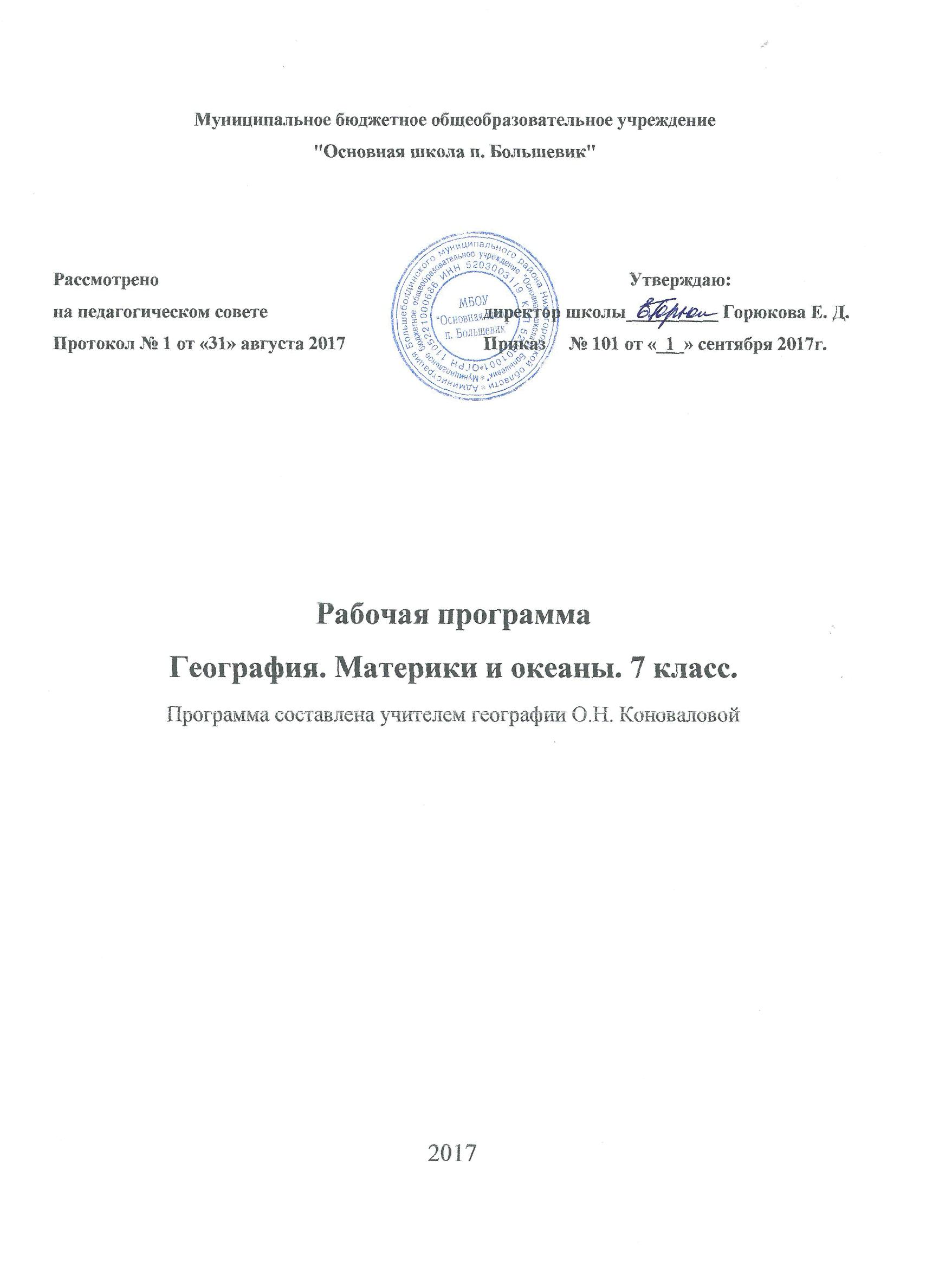 Курс географии 7 класса продолжает пятилетний цикл изучения географии в основной школе. Данный курс опирается на географические знания, полученные учащимися в 5 и 6 классах, и продолжает рассматривать особенности природы планеты Земля и взаимное влияние человека и природы на новом – региональном (материковом) уровне.Содержание программы полностью соответствует образовательному стандарту в области географии и концепции географического образования в основной школе. Курс состоит из двух частей: 1. Планета, на которой мы живем; 2. Материки планеты Земля.Учебное содержание курса включает 70 часов (64+ 6 часов резервного времени),  2 часа в неделю.Изменения, внесенные в программу, обоснования:        Авторской программой предусмотрено 68 часов, поэтому в I разделе, тема 1 «Атмосфера- мастерская климата» увеличена на 1 час (с 3 ч. на 4 ч.) из резервного времени, с целью закрепления, обобщения и контроля знаний по темам «Литосфера- подвижная твердь» и «Атмосфера- мастерская климата»  , тема 5 «Человек- хозяин планеты» увеличена на 1 час (с 4 ч. на 5 ч.) из резервного времени, с целью закрепления, обобщения и контроля знаний по разделу «Планета, на которой мы живем», также изменено количество часов в разделе 3 «Взаимоотношения природы и человека» - с 1-о часа до 3-х часов, из резервного времени, с целью обобщения и закрепления изученного материала.Рабочая программа имеет целью формирование системы географических знаний как компонента научной картины мира и  способствует решению следующих задач изучения.  Планируемые результаты освоения учебной программы по географии в 7 классе.Предметные результаты:– осознание роли географии в познании окружающего мира:- объяснять результаты выдающихся географических открытий и путешествий.– освоение системы географических знаний о природе, населении, хозяйстве мира:- составлять характеристику процессов и явлений, характерных для каждой геосферы и географической оболочки;- выявлять взаимосвязь компонентов геосферы и их изменения;- объяснять проявление в природе Земли географической зональности и высотной поясности;- определять географические особенности природы материков, океанов и отдельных стран;- устанавливать связь между географическим положением, природными условиями, ресурсами и хозяйством отдельных регионов и стран;- выделять природные и антропогенные причины возникновения геоэкологических проблем на глобальном, региональном и локальном уровнях.– использование географических умений:- анализировать и оценивать информацию географии народов Земли;- находить и анализировать в различных источниках информацию, необходимую для объяснения географических явлений, хозяйственный потенциал и экологические проблемы на разных материках и в океанах. – использование карт как моделей:- различать карты по содержанию, масштабу, способам картографического изображения;- выделять, описывать и объяснять по  картам признаки географических объектов и явлений на материках, в океанах и различных странах.– понимание смысла собственной действительности:- использовать географические знания для осуществления мер по сохранению природы и защите людей от стихийных природных и техногенных явлений;- приводить примеры использования и охраны природных ресурсов, адаптации человека к условиям окружающей среды, её влияния на особенности культуры народов; районов разной специализации хозяйственной деятельности крупнейших регионов и отдельных стран мира.Регулятивные УУДСамостоятельно обнаруживать и формулировать проблему в классной и индивидуальной учебной деятельности.Выдвигать версии решения проблемы, осознавать конечный результат, выбирать из предложенных и искать самостоятельно  средства достижения цели.Составлять (индивидуально или в группе) план решения проблемы (выполнения проекта).Подбирать к каждой проблеме (задаче) адекватную ей теоретическую модель.Работая по предложенному и самостоятельно составленному плану, использовать наряду с основными и  дополнительные средства (справочная литература, сложные приборы, компьютер).Планировать свою индивидуальную образовательную траекторию.Работать по самостоятельно составленному плану, сверяясь с ним и целью деятельности, исправляя ошибки, используя самостоятельно подобранные средства (в том числе и Интернет).Свободно пользоваться выработанными критериями оценки и самооценки, исходя из цели и имеющихся критериев, различая результат и способы действий.В ходе представления проекта давать оценку его результатам. Самостоятельно осознавать  причины своего успеха или неуспеха и находить способы выхода из ситуации неуспеха.Уметь оценить степень успешности своей индивидуальной образовательной деятельности;– организация своей жизни в соответствии с общественно значимыми представлениями о здоровом образе жизни, правах и обязанностях гражданина, ценностях бытия и культуры, социального взаимодействия;– умения ориентироваться в окружающем мире, выбирать целевые и смысловые установки в своих действиях и поступках, принимать решения.Средством формирования регулятивных УУД служат технология проблемного диалога на этапе изучения нового материала и технология оценивания образовательных достижений (учебных успехов). Познавательные УУД:Анализировать, сравнивать, классифицировать и обобщать понятия:– давать определение понятиям на основе изученного на различных предметах учебного материала; – осуществлять логическую операцию установления родо-видовых отношений; – обобщать понятия – осуществлять логическую операцию перехода от понятия с меньшим объёмом к понятию с большим объёмом.Строить логическое рассуждение, включающее установление причинно-следственных связей.Создавать модели с выделением существенных характеристик объекта, преобразовывать модели с целью выявления общих законов, определяющих данную предметную область.Представлять  информацию в виде конспектов, таблиц, схем, графиков.Преобразовывать информацию  из одного вида в другой и выбирать удобную для себя форму фиксации и представления информации. Представлять информацию в оптимальной форме в зависимости от адресата.   Понимая позицию другого, различать в его речи: мнение (точку зрения), доказательство (аргументы), факты;  гипотезы, аксиомы, теории. Для этого самостоятельно использовать различные виды чтения (изучающее, просмотровое, ознакомительное, поисковое), приёмы слушания. Самому создавать источники информации разного типа и для разных аудиторий, соблюдать информационную гигиену и правила информационной безопасности. Уметь использовать компьютерные и коммуникационные технологии как инструмент для достижения своих целей. Уметь выбирать адекватные задаче инструментальные программно-аппаратные средства и сервисыКоммуникативные УУД:Отстаивая свою точку зрения, приводить аргументы, подтверждая их фактами. В дискуссии уметь выдвинуть контраргументы, перефразировать свою мысль (владение механизмом эквивалентных замен).Учиться критично относиться к своему мнению, с достоинством признавать ошибочность своего мнения (если оно таково) и корректировать его.Понимая позицию другого, различать в его речи: мнение (точку зрения), доказательство (аргументы), факты;  гипотезы, аксиомы, теории. Уметь взглянуть на ситуацию с иной позиции и договариваться с людьми иных позиций.Средством  формирования коммуникативных УУД служат технология проблемного диалога (побуждающий и подводящий диалог) и организация работы в малых группах, а также использование на уроках элементов технологии продуктивного чтения.Личностные результаты обучения географии:– ценностные ориентации, отражающие их индивидуально-личностные позиции:гуманистические и демократические ценностные ориентации, готовность следовать этическим нормам поведения в повседневной жизни и производственной деятельности;осознание себя как члена общества на глобальном, региональном и локальном уровнях (житель планеты Земля, гражданин Российской Федерации, житель конкретного региона);осознание целостности природы, населения и хозяйства Земли, материков, их крупных районов и стран;представление о России как субъекте мирового географического пространства, её месте и роли в современном мире;осознание единства географического пространства России как единой среды обитания всех населяющих ее народов, определяющей общность их исторических судеб;осознание значимости и общности глобальных проблем человечества;– гармонично развитые социальные чувства и качества:умение оценивать с позиций социальных норм собственные поступки и поступки других людей;эмоционально-ценностное отношение к окружающей среде, необходимости ее сохранения и рационального использования;патриотизм, любовь к своей местности, своему региону, своей стране;уважение к истории, культуре, национальным особенностям, традициям и образу жизни других народов, толерантность;готовность к осознанному выбору дальнейшей профессиональной траектории в соответствии с собственными интересами и возможностями;образовательные результаты  овладение на уровне общего образования законченной системой географических знаний и умений, навыками их применения в различных жизненных ситуациях.Содержание учебного предмета.Раздел 1. Планета, на которой мы живем (21 час)Тема 1.  Литосфера – подвижная твердь (6 часов)Содержание темыМатерики и океаны. и части света. Части света. Острова: материковые, вулканические, коралловые. Геологическое время. Эры и периоды в истории Земли. Ледниковый период. Строение земной коры. Материковая и океаническая земная кора. Дрейф материков и теория литосферных плит. Процессы, происходящие в зоне контактов между литосферными плитами, и связанные с ними  формы рельефа. Платформы и равнины. Складчатые пояса и горы. Эпохи горообразования. Сейсмические и вулканические  пояса планеты. Учебные понятия: Материк, океан, часть света, остров, атолл, геологическое время, геологические эры и периоды, океаническая и материковая земная кора, тектоника, литосферные плиты, дрейф материков, срединно-океанические хребты, рифты, глубоководный желоб, платформы, равнины, складчатые пояса, горы. ПерсоналииАльфред Вегенер.Основные образовательные идеи:Мировую сушу можно делить по географическому признаку на материк или по историческому — на части света.Рельеф Земли (характеристика, история развития, отображение на карте)  и человек.Связь рельефа поверхности и стихийных бедствий геологического характера с процессами, происходящими в литосфере Земли.Метапредметные умения: углубление учебно-информационных умений: работать с источниками информации, особенно с разнообразными тематическими картами; организовывать информацию;углубление учебно-логических умений: сравнивать, устанавливать причинно-следственные связи, анализировать и синтезировать информацию.Предметные умения Умение объяснять:географические явления и процессы причины изменений рельефа, распространение крупных форм рельефа, зон землетрясений и вулканизма, осадочных, магматических и метаморфических полезных ископаемых.Умение определять:географические объекты и явления по их существенным признакам, существенные признаки объектов и явлений:  литосфера, литосферная плита, земная кора, рельеф, сейсмический пояс;местоположение географических объектов и явлений на карте: крупнейшие древние платформы, Тихоокеанский и Средиземноморско-Гималайский сейсмические пояса.Практическая работа: 1. Составление картосхемы «Литосферные плиты», прогноз размещения материков и океанов в будущем.Тема 2. Атмосфера – мастерская климата (4 часа)Содержание темы:Пояса Земли: тепловые, пояса увлажнения, пояса атмосферного давления. Воздушные массы и климатические пояса. Особенности климата основных и переходных климатических поясов. Карта климатических поясов. Климатограммы. Климатообразующие факторы: широтное положение, рельеф, влияние океана, система господствующих ветров, размеры материков. Понятие о континентальности климата.  Разнообразие климатов Земли. Учебные понятия: Климатический пояс, субпояса, климатообразующий фактор, постоянный ветер, пассаты, муссоны, западный перенос, континентальность климата, тип климата, климатограмма, воздушная масса. Основные образовательные идеи:Разнообразие климатов Земли - результат действия климатообразующих факторов.Метапредметные умения: углубление учебно-информационных умений: работать с источниками информации, особенно с разнообразными тематическими картами; организовывать информацию;углубление учебно-логических умений: сравнивать, устанавливать причинно-следственные связи, анализировать и синтезировать информацию.Предметные умения:Умение объяснять:географические явления и процессы в атмосфере: распределение поясов атмосферного давления и образование постоянных ветров;формирование климатических поясов;действие климатообразующих факторов.Умение определять:географические объекты и явления по их существенным признакам, существенные признаки объектов и явлений:  атмосфера, воздушная масса, климат, пассат, западный ветер, гидросфера;местоположение климатических поясов.Практические работы: 1. Определение главных показателей климата различных регионов планеты по климатической карте мира.2. Определение типов климата по предложенным климатограммам.Тема 3. Мировой океан – синяя бездна (4 часа)Содержание темы:Понятие о Мировом океане. Части Мирового океана. Глубинные зоны Мирового океана. Виды движений вод Мирового океана. Волны и их виды. Классификации морских течений. Циркуляция вод Мирового океана. Органический мир морей и океанов. Океан — колыбель жизни. Виды морских организмов. Влияние Мирового океана на природу планеты. Особенности природы отдельных океанов Земли.Учебные понятия: Море, волны, континентальный шельф, материковый склон, ложе океана, цунами, ветровые и стоковые течения, планктон, нектон, бентос.Основные образовательные идеи:Мировой океана — один из важнейших факторов, определяющих природу Земли.Мировой океан — колыбель жизни.Метапредметные умения: углубление учебно-информационных умений: работать с источниками информации, особенно с разнообразными тематическими картами; организовывать информацию;углубление учебно-логических умений: сравнивать, устанавливать причинно-следственные связи, анализировать и синтезировать информацию.Предметные умения:Умение объяснять:географические явления и процессы в гидросфере;формирование системы поверхностных океанических течений.Умение определять:географические объекты и явления по их существенным признакам, существенные признаки объектов и явлений:  Мировой океан, морское течение;местоположение крупнейших морских течений.Практические работы: Построение профиля дна океана по одной из параллелей, обозначение основных форм рельефа дна океана.Тема 4. Географическая оболочка – живой механизм (2 часа)Содержание темыПонятие о географической оболочке. Природный комплекс (ландшафт). Природные и антропогенные ландшафты.  Свойства географической оболочки: целостность, римичность и зональность. Закон географической зональности. Природные комплексы разных порядков. Природные зоны.  Экваториальный лес, арктическая пустыня, тундра, тайга, смешанные и широколиственные леса, степь, саванна, тропическая пустыня. Понятие о высотной поясности. Учебные понятияПриродный комплекс, географическая оболочка, целостность, ритмичность, закон географической зональности, природная зона. ПерсоналииВасилий Васильевич Докучаев.Основные образовательные идеи:Географическая оболочка: понятие, строение, свойства, закономерностиПриродные зоны и человек.Метапредметные умения: углубление учебно-информационных умений: работать с источниками информации, особенно с разнообразными тематическими картами; организовывать информацию;углубление учебно-логических умений: сравнивать, устанавливать причинно-следственные связи, анализировать и синтезировать информацию.Предметные умения:Умение объяснять:явления и процессы в географической оболочке: целостность, ритмичность, географическую зональность, азональность и поясность.Умение определять:географические объекты и явления по их существенным признакам, существенные признаки объектов и явлений:  зональность, природная зона, географическая оболочка, высотный пояс, природный комплекс;местоположение природных зон.Практическая работа: 1. Выявление и объяснение географической зональности природы Земли.  Описание природных зон Земли по географическим картам.  Сравнение хозяйственной деятельности человека в разных природных зонах.Тема 5. Человек – хозяин планеты (5 часов)Содержание темыВозникновение человека и предполагаемые пути его расселения по материкам. Хозяйственная деятельность человека и ее изменение на разных этапах развития человеческого общества. Присваивающее и производящее хозяйство. Охрана природы. Международная «Красная книга». Особо охраняемые территории. Всемирное природное и культурное наследие. Численность населения Земли и его размещение. Человеческие расы. Народы. География религий. Политическая карта мира. Этапы ее формирования. Страны современного мира. Учебные понятия: Миграция, хозяйственная деятельность, цивилизация, особо охраняемые природные территории, Всемирное наследие, раса, религия, мировые религии, страна, монархия, республика.Основные образовательные идеи:С хозяйственной деятельностью человека связана необходимость охраны природы.Особенности расовой, национальной религиозной картины мира.Разнообразие стран — результат длительного исторического процесса.Метапредметные умения: углубление учебно-информационных умений: работать с источниками информации, особенно с разнообразными тематическими картами; организовывать информацию;углубление учебно-логических умений: сравнивать, устанавливать причинно-следственные связи, анализировать и синтезировать информацию.Предметные умения:Умение объяснять:географические особенности населения: размещения, расового состава, национального состава, хозяйственной деятельности.Умение определять:географические объекты и явления по их существенным признакам, существенные признаки объектов и явлений:  человеческая раса;местоположение территорий с самой большой плотностью населения, областей распространения основных человеческих рас и религий.Практическая работа: 1. Определение и сравнение различий в численности, плотности и динамике населения разных регионов и стран мира.Раздел 2. Материки планеты Земля (47 часов)Тема 1. Африка — материк коротких теней (9 часов)Содержание темыИстория открытия, изучения и освоения. Особенности географического положения и его влияние на природу материка. Африка — древний материк. Главные черты рельефа и геологического строения: преобладание плоскогорий и Великий Африканский разлом. Полезные ископаемые: золото, алмазы, руды. Африка — самый жаркий материк. Величайшая пустыня мира – Сахара. Оазисы. Озера тектонического происхождения: Виктория, Танганьика. Двойной набор природных зон. Саванны. Национальные парки Африки. Неравномерность размещения население, его быстрый рост. Регионы Африки: Арабский север, Африка к югу от Сахары. Особенности человеческой деятельности и изменение природы Африки под ее влиянием. Главные объекты природного и культурного наследия.Учебные понятия: Саванна, национальный парк, Восточно-Африканский разлом, сахель, экваториальная раса.Персоналии: Генрих Мореплаватель, Васко да Гама, Давид Ливингстон, Генри Стэнли, Джон Спик, Джеймс Грант, Василий Васильевич Юнкер, Николай Степанович Гумилев.Основные образовательные идеиВыявление влияния географического положения на природное своеобразие Африки: север – зеркальное отражение юга.Африка – материк равнин.Африка – материк, на котором ярко проявляется закон широтной зональности.Своеобразие регионов Африки:Северная Африка — пустыни, древнейшие цивилизации, арабский мир.Западная и Центральная Африка -  разнообразие народов и культур.Восточная Африка – разломы и вулканы, саванны и национальные парки;Южная Африка – саванны и пустыни,  богатейшие полезные ископаемые. Метапредметные умения: выявлять причинно-следственные связи, определять критерии для сравнения фактов, явлений,работать с текстом: составлять логические цепочки, таблицы, схемы,Предметные умения:Умение объяснять:географические особенности природы материков и океанов. географическая специфика отдельных стран. результаты выдающихся географических открытий и путешествий.Умение определять:географические объекты и явления по их существенным признакам, существенные признаки объектов и явлений; местоположение отдельных территорий по их существенным признакам.Практические работы: 1. Определение координат крайних точек материка, его протяженности с севера на юг в градусной мере и километрах.2. Обозначение на контурной карте главных форм рельефа и месторождений полезных ископаемых. Тема 2. Австралия — маленький великан (6 часов)Содержание темыИстория открытия, изучения и освоения. Основные черты природы. Самый маленький материк, самый засушливый материк, целиком расположенный в тропиках. Изолированность и уникальность природного мира материка. Население Австралии. Европейские мигранты. Неравномерность расселения. Особенности человеческой деятельности и изменение природы Австралии под ее влиянием. Австралийский Союз – страна-материк. Главные объекты природного и культурного наследия. Океания – островной регион. Влажный тропический климат и небогатый природный мир островов.Учебные понятия: Лакколит, эндемик, аборигены.Персоналии: Вилем Янсзон, Абель Тасман, Джеймс Кук, Эдуард Эйр, Николай Николаевич Миклухо-Маклай, Юрий Федорович Лисянский, Тур Хейердал.Основные образовательные идеиСамый маленький и самый засушливый материк.Самый низкий материк, лежащий  вне сейсмической зоны.Открытие и освоение позже, чем других обитаемых материков из-за своей удаленности от ЕвропыИзменение человеком природы: завезенные растения и животные.Население: австралийские аборигены и англоавстралийцы.Океания — особый островной мир.Метапредметные умения: ставить учебную задачу под руководством  учителя,планировать свою деятельность под руководством учителя,оценивать работу одноклассников,выявлять причинно-следственные связи, определять критерии для сравнения фактов, явлений,анализировать связи, соподчинения и зависимости компонентов,Предметные умения:Умение объяснять:географические особенности природы материка в целом и отдельных его регионов; географические особенности отдельных стран. следствия выдающихся географических открытий и путешествий.Умение определять:географические объекты и явления по их существенным признакам, существенные признаки объектов и явлений; местоположение отдельных территорий по их существенным признакам.Практическая работа: 1. Сравнение географического положения Африки и Австралии, определение черт сходства и различия основных компонентов природы материков.Тема 3. Антарктида — холодное сердце (3 часа)Содержание темы:Особенности географического положения. Самый изолированный и холодный материк планеты. История открытия, изучения и освоения. Покорение Южного полюса. Основные черты природы материка: рельеф, скрытый подо льдом, отсутствие рек, «кухня погоды». Антарктические научные станции.Учебные  понятия: Стоковые ветры, магнитный полюс, полюс относительной недоступности, шельфовый ледник.Персоналии: Джеймс Кук, Фаллей Фаддеевич Беллинсгаузен, Михаил Петрович Лазарев, Дюмон Дюрвиль, Джеймс Росс, Руал Амундсен, Роберт Скотт. Основные образовательные идеиГеографическое положение Антарктиды и его влияние на природу материкаэАнтарктида — материк без постоянного населения.Метапредметные умения: планировать свою деятельность под руководством учителя,оценивать работу одноклассников,выявлять причинно-следственные связи, Предметные умения:Умение объяснять:географические особенности природы материков и океанов. результаты выдающихся географических открытий и путешествий.Умение определять:географические объекты и явления по их существенным признакам, существенные признаки объектов и явлений; местоположение отдельных территорий по их существенным признакам.Тема 4. Южная Америка — материк чудес (8 часов)Содержание темы:Географическое положение — основа разнообразия природы Южной Америки. История открытия, изучения и освоения. Основные черты природы. Горы и равнины Южной Америки. Богатство рудными полезными ископаемыми. Разнообразие климатов. Самый влажный материк. Амазонка – самая полноводная река планеты. Реки – основные транспортные пути. Богатый и своеобразный растительный и животный мир материка. Население и регионы Южной Америки. Смешение трех рас. Равнинный Восток и Горный Запад.  Особенности человеческой деятельности и изменение природы Южной Америки под ее влиянием. Главные объекты природного и культурного наследия. Учебные понятия: Сельва, пампа, метис, мулат, самбо, Вест-Индия, Латинская и Цент-ральная  Америка.Персоналии: Христофор Колумб, Америго Веспуччи. Нуньес де Бальбоа, Франциско Орельяно, Александр Гумбольдт, Григорий Иванович Лансдорф, Артур Конан Дойль, Франциско Писарро.Основные образовательные идеиЮжная Америка — материк с наиболее разнообразными среди южных материков природными условиями. Рекорды Южной Америки: самый увлажненный материк, самый большой речной бассейн, самая длинная и полноводная река, самый высокий водопад, самая обширная низменность и  самые длинные горы суши. Особенности регионов Южной Америки: равнинный Восток и Андийские страны.Метапредметные умения: ставить учебную задачу под руководством  учителя,планировать свою деятельность под руководством учителя,оценивать работу одноклассников,выявлять причинно-следственные связи, работать с текстом: составлять логические цепочки, таблицы, схемы,создавать объяснительные текстывыслушивать и объективно оценивать другого,уметь вести диалог, вырабатывая общее решение.Предметные умения:Умение объяснять:географические особенности природы материка в целом и отдельных его регионов; географические особенности отдельных стран. следствия выдающихся географических открытий и путешествий.Умение определять:географические объекты и явления по их существенным признакам, существенные признаки объектов и явлений; местоположение отдельных территорий по их существенным признакам.Практические работы: 1. Выявление с использованием карт атласа взаимосвязей между компонентами природы в одном из природных комплексов материка. Тема 5. Северная Америка — знакомый незнакомец (8 часов)Содержание темыГеографическое положение. История открытия, изучения и освоения. Геологическое строение и рельеф. Великие горы и равнины. Стихийные бедствия. Великий ледник. Полезные ископаемые. Разнообразие типов климата. Реки Северной Америки.  Великие Американские озера. Широтное и меридиональное простирание природных зон. Богатство растительного и животного мира. Формирование населения материка. Современное население.  Регионы Северной Америки. Англо-Америка, Центральная Америка и Латинская Америка. Особенности человеческой деятельности и изменение природы материка под ее влиянием. Главные объекты природного и культурного наследия.Учебные понятия: Великое оледенение, прерии, каньон, торнадо, Берингия, Англо-Америка, Латинская Америка.Основные образовательные идеиСеверная Америка — северный материк, в природе которого есть черты сходства с Евразией и Южной Америкой.Равнины на востоке и горы на западе.  Кордильеры – главный горный хребет.Огромное разнообразие природы: от Арктики до субэкваториального пояса.Особенности регионов Северной Америки: Англо-Америки и Центральной Америки.Персоналии: Лейв Эриксон, Джон Кабот, Витус Беринг, Михаил Гвоздев, Иван Федоров, Александр  Макензи, Марк Твен, Фенимор Купер.Метапредметные умения: ставить учебную задачу под руководством  учителя,планировать свою деятельность под руководством учителя,оценивать работу одноклассников,выявлять причинно-следственные связи, работать с текстом: составлять логические цепочки, таблицы, схемы,создавать объяснительные текстывыслушивать и объективно оценивать другого,уметь вести диалог, вырабатывая общее решение.Предметные умения:Умение объяснять:географические особенности природы материка в целом и отдельных его регионов; географические особенности отдельных стран. следствия выдающихся географических открытий и путешествий.Умение определять:географические объекты и явления по их существенным признакам, существенные признаки объектов и явлений; местоположение отдельных территорий по их существенным признакам.Практические работы: 1. Оценка влияния климата на жизнь и хозяйственную деятельность населения.Тема 6. Евразия  – музей природы (10 часов)Содержание темы:Самый большой материк. История изучения и освоения. Основные черты природы. Сложное геологическое строение. Самые высокие горы планеты и самая глубокая впадина суши. Богатство полезными ископаемыми. Все типы климатов Северного полушария. Разнообразие рек, крупнейшие реки Земли. Самые большие озера: Каспийское, Байкал. Население и регионы Евразии. Наиболее населенный материк. Сложный национальный состав, неравномерность размещения населения. Европа и Азия. Роль Европы в развитии человеческой цивилизации. Юго-Западная Азия – древнейший центр человеческой цивилизации. Южная Азия – самый населенный регион планеты. Особенности человеческой деятельности и изменение природы материка под ее влиянием. Главные объекты природного и культурного наследия.Основные образовательные идеи:Евразия — самый большой материк, единственный, омываемый всеми океанами Земли.Евразия — материк, включающий две части света: Европу и Азию.Наличие нескольких литосферных плит, «спаянных» складчатыми поясами, – причина сложности рельефа.Разнообразие природы — есть все природные зоны Северного полушария.Евразия — самый заселенный материк Земли.Особенности регионов Европы  (Северная, Средняя, Южная и Восточная) и Азии (Юго-Западная, Восточная, Южная и Юго-Восточная).Персоналии: Марко Поло, Афнасий Никитин, Петр Петрович Семенов-Тянь-Шанский, Николай Михайлович Пржевальский, Петр Кузьмич Козлов, Всеволод  Иванович Роборовский.Метапредметные умения: ставить учебную задачу под руководством  учителя,планировать свою деятельность под руководством учителя,оценивать работу одноклассников,выявлять причинно-следственные связи, определять критерии для сравнения фактов, явлений,анализировать связи, соподчинения и зависимости компонентов,работать с текстом: составлять логические цепочки, таблицы, схемы,создавать объяснительные текстывыслушивать и объективно оценивать другого,уметь вести диалог, вырабатывая общее решение.Предметные умения:Умение объяснять:географические особенности природы материка в целом и отдельных его регионов; географические особенности отдельных стран. следствия выдающихся географических открытий и путешествий.Умение определять:географические объекты и явления по их существенным признакам, существенные признаки объектов и явлений; местоположение отдельных территорий по их существенным признакам.Практические работы: 1. Определения типов климата Евразии по климатическим диаграммам.2. Сравнение природных зон Евразии и Северной Америки по 40-й параллели. 3. Составление географической характеристики стран Европы и Азии по картам атласа и другим источникам географической информации.Раздел 3. Взаимоотношения природы и человека (3 часа)Содержание темы:Взаимодействие человечества и природы в прошлом и настоящем. Влияние хозяйственной деятельности людей на литосферу, гидросферу, атмосферу, биосферу; меры по их охране. Центры происхождения культурных растений.Учебные понятия: Природные условия, стихийные природные явления, экологическая проблема.Персоналии: Николай Иванович Вавилов, Владимир Иванович Вернадский.Основные образовательные идеи:Природа, вовлечённая в хозяйственную деятельность человека, называется географической средой. Изменение природной среды в результате хозяйственной деятельности человека стало причиной появления экологических проблем. Метапредметные умения: ставить учебную задачу под руководством  учителя,планировать свою деятельность под руководством учителя,оценивать работу одноклассников,выявлять причинно-следственные связи, определять критерии для сравнения фактов, явлений,анализировать связи, соподчинения и зависимости компонентов,выслушивать и объективно оценивать другого,уметь вести диалог, вырабатывая общее решение.Предметные умения:Умение объяснять:особенности взаимодействия природы и человека;особенности влияния хозяйственной деятельности человека на оболочки Земли;следствия влияния хозяйственной деятельности человека на оболочки Земли.Умение определять:центры происхождения культурных растений;местоположение территорий с наибольшей степенью концентрации хозяйственной деятельности человека.Практическая работа: Изучение правил поведения человека в окружающей среде, мер защиты от катастрофических явлений природного характера.Требования к уровню подготовки учащихсяУчащиеся должны знать (понимать): географические особенности природы материков и океанов, их сходство и различия; причины, обуславливающие разнообразие отдельных материков и океанов; основные географические законы (зональность, ритмичность, высотная поясность); связи между географическим положением, природными условиями и хозяйственными особенностями отдельных стран и регионов; причины возникновения геоэкологических проблем, а также меры по их смягчению и предотвращению; географию крупнейших народов Земли.Учащиеся должны уметь:анализировать, воспринимать, обобщать и интерпретировать географическую информацию;выдвигать гипотезы о связях и закономерностях событий, объектов и явлений происходящих в географической оболочке;выявлять в процессе работы с источниками географической информации содержащуюся в них противоречивую информацию;использовать источники географической информации для решения учебных и практико-ориентированных задач; знания о географических закономерностях для объяснения свойств, условий протекания и географических различий объектов и явлений; знания о географических явлениях в повседневной жизни для сохранения здоровья и соблюдения норм экологического поведения в быту и окружающей среде;находить закономерности протекания явлений по результатам наблюдений (в том числе инструментальных);объяснять особенности компонентов природы отдельных территорий; особенности адаптации человека к разным природным условиям; закономерности размещения населения и хозяйства отдельных стран;описывать по карте взаимное расположение географических объектов;определять качественные и количественные показатели, характеризующие географические объекты, процессы и явления;оценивать информацию географического содержания; особенности взаимодействия природы и общества в пределах отдельных территорий;; положительные и негативные последствия глобальных изменений природы для отдельных регионов и стран; особенности взаимодействия человека и компонентов природы;приводить примеры географических объектов и явлений и их взаимного влияния друг на друга; простейшую классификацию географических объектов, процессов и явлений; примеры, показывающие роль географической науки;проводить по разным источникам информации исследования, связанное с изучением географических объектов и явлений;различать изученные географические объекты, процессы и явления; географические процессы и явления, определяющие особенности природы и населения материков и океанов, отдельных регионов и стран;создавать простейшие географические карты различного содержания; письменные тексты и устные сообщения об особенностях природы, населения и хозяйства изученных стран;сопоставлять существующие в науке гипотезы о причинах происходящих глобальных изменений природы;составлять описания географических объектов, процессов и явлений;сравнивать географические объекты, процессы и явления; особенности природы и населения, культуры регионов и отдельных стран; качественные и количественные показатели, характеризующие географические объекты, процессы и явления, их положение в пространстве по географическим картам разного содержания;формулировать зависимости и закономерности по результатам наблюдений (в том числе инструментальных);читать космические снимки и аэрофотоснимки, планы местности и географические карты.Географическая номенклатураТема «Африка – материк коротких теней»:  Атласские горы, Эфиопское нагорье, Восточно-Африканское плоскогорье; вулкан Килиманджаро; Нил, Конго, Нигер, Замбези; Виктория, Танганьика, Чад;  Египет (Каир), Алжир (Алжир), Нигерия (Лагос), Заир (Киншаса), Эфиопия (Аддис-Абеба), Кения (Найроби), ЮАР (Претория).Тема «Австралия – маленький великан»:  Новая Зеландия, Новая Гвинея, Гавайские острова, Новая Каледония, Меланезия, Микронезия; Большой Барьерный риф;  Большой Водораздельный хребет; гора Косцюшко; Центральная низменность;  Муррей, Эйр;  Сидней, Мельбурн, Канберра. Тема «Южная Америка – материк чудес»:  Панамский перешеек; Карибское море; остров Огненная Земля;  горы Анды, Аконкагуа; Бразильское и Гвианское плоскогорья; Оринокская и Ла-Платская низменности;  Панама, Ориноко; Титикака, Маракайбо;  Бразилия (Рио-де-Жанейро, Бразилиа), Венесуэла (Каракас), Аргентина (Буэнос-Айрес), Перу (Лима).Тема «Северная Америка – знакомый незнакомец»:  полуострова Флорида, Калифорния, Аляска; Мексиканский, Гудзонов, Калифорнийский заливы; Канадский Арктический архипелаг, Большие Антильские острова, остров Ньюфаундленд, Бермудские, Багамские, Алеутские острова;  горные системы Кордильер и Аппалачей; Великие и Центральные равнины; Миссисипская низменность; гора Мак-Кинли; вулкан Орисаба; Макензи, Миссисипи с Миссури, Колорадо, Колумбия;  Великие Американские озера, Виннипег,  Большое Соленое;  Канада (Оттава, Монреаль), США (Вашингтон, Нью-Йорк, Чикаго, Сан-Франциско, Лос-Анджелес), Мексика (Мехико), Куба (Гавана).Тема «Евразия – музей природы»:  полуострова Таймыр, Кольский, Скандинавский, Чукотский, Индостан, Индокитай, Корейский;  моря Баренцево, Балтийское, Северное, Аравийское, Японское;  Финский, Ботнический, Персидский заливы;  проливы Карские Ворота, Босфор, Малаккский;  острова Новая Земля, Новосибирские, Шри-Ланка, Филиппинские, Большие Зондские; равнины Западно-Сибирская, Великая Китайская; плоскогорья Восточно-Сибирское, Декан;  горы Альпы, Пиренеи, Карпаты, Алтай, Тянь-Шань; нагорья Тибет, Гоби; вулкан Кракатау;  реки Обь с Иртышом, Лена, Амур, Амударья, Печора, Дунай, Рейн,  Хуанхэ, Янцзы, Инд, Ганг;  озера Каспийское, Байкал, Онежское, Ладожское, Женевское, Иссык-Куль, Балхаш, Лобнор. Тематическое планирование7 класс (68 часов, 2 часа в неделю)Распределение учебных часов по темамКАЛЕНДАРНО-ТЕМАТИЧЕСКОЕ ПЛАНИРОВАНИЕ 7 класс (68 часов)№ п/пТема КоличествочасовПрактические работы1 Литосфера- подвижная твердь 612Атмосфера- мастерская климата423Мировой океан- - синяя бездна414Географическая оболочка- живой механизм215Человек- хозяин Земли516Африка- материк коротких теней927Австралия-маленький великан618Антарктида-холодное сердце3-9Южная Америка- материк чудес8110Северная Америка- знакомый незнакомец8111Евразия- музей природы10112Взаимоотношение  природы и человека31Всего часов6813№ урокаТема урокаТип урокаТип урокаПонятия, термины, номенклатура и персоналииПланируемые результаты (в соответствии с ФГОС)Планируемые результаты (в соответствии с ФГОС)Планируемые результаты (в соответствии с ФГОС)Планируемые результаты (в соответствии с ФГОС)Практическая работаДата проведения Дата проведения № урокаТема урокаТип урокаТип урокаПонятия, термины, номенклатура и персоналиипредметныепредметныепредметныеметапредметныеПрактическая работапланфактРаздел I. Планета, на которой мы живем (21 час)Тема 1. Литосфера - подвижная твердь (6 часов)Раздел I. Планета, на которой мы живем (21 час)Тема 1. Литосфера - подвижная твердь (6 часов)Раздел I. Планета, на которой мы живем (21 час)Тема 1. Литосфера - подвижная твердь (6 часов)Раздел I. Планета, на которой мы живем (21 час)Тема 1. Литосфера - подвижная твердь (6 часов)Раздел I. Планета, на которой мы живем (21 час)Тема 1. Литосфера - подвижная твердь (6 часов)Раздел I. Планета, на которой мы живем (21 час)Тема 1. Литосфера - подвижная твердь (6 часов)Раздел I. Планета, на которой мы живем (21 час)Тема 1. Литосфера - подвижная твердь (6 часов)Раздел I. Планета, на которой мы живем (21 час)Тема 1. Литосфера - подвижная твердь (6 часов)Раздел I. Планета, на которой мы живем (21 час)Тема 1. Литосфера - подвижная твердь (6 часов)Раздел I. Планета, на которой мы живем (21 час)Тема 1. Литосфера - подвижная твердь (6 часов)Раздел I. Планета, на которой мы живем (21 час)Тема 1. Литосфера - подвижная твердь (6 часов)Раздел I. Планета, на которой мы живем (21 час)Тема 1. Литосфера - подвижная твердь (6 часов)1Суша в океанеУрок изучения нового материалаУрок изучения нового материалаМатерик, континент, перешеек, часть света, остров, архипелаг, материковый остров, коралловый остров, вулканический остров, атоллДавать определение понятиям: материк, часть света, классифицировать острова по происхождениюДавать определение понятиям: материк, часть света, классифицировать острова по происхождениюДавать определение понятиям: материк, часть света, классифицировать острова по происхождениюРаботать с источниками информации, особенно с разнообразными тематическими картами; организовывать информацию;сравнивать, устанавливать причинно-следственные связи, анализировать и синтезировать информацию.2Геологиче-ское времяУрок изучения нового материалаУрок изучения нового материалаГеологическое время, архейская эра, протерозойская эра, палеозойскаяэра, мезозойская эра, кайнозойская эраНазывать: отличия Земли от других планет. Давать определение понятиям: геология, горная порода. Классифицировать виды горных пород. Определять горные породы по происхождениюНазывать: отличия Земли от других планет. Давать определение понятиям: геология, горная порода. Классифицировать виды горных пород. Определять горные породы по происхождениюНазывать: отличия Земли от других планет. Давать определение понятиям: геология, горная порода. Классифицировать виды горных пород. Определять горные породы по происхождениюРаботать с источниками информации, особенно с разнообразными тематическими картами; организовывать информацию;сравнивать, устанавливать причинно-следственные связи, анализировать и синтезировать информацию.3Строение земной корыУрок формирования умений и навыковУрок формирования умений и навыковЗемная кора, океаническая земная кора, материковая земная кора, осадочныйслой горных пород, гранитный слой горных пород, базальтовыйслой горных пород, гипотеза дрейфа материков, литосферная плита, Пангея,Лавразия, Гондвана.Определят отличия разных типов земной коры.Расскажут об  образовании современных материков.Проанализируют  гипотезу дрейфа материков и приведут примеры фактов, подтверждающих её Определят отличия разных типов земной коры.Расскажут об  образовании современных материков.Проанализируют  гипотезу дрейфа материков и приведут примеры фактов, подтверждающих её Определят отличия разных типов земной коры.Расскажут об  образовании современных материков.Проанализируют  гипотезу дрейфа материков и приведут примеры фактов, подтверждающих её Работать с источниками информации, особенно с разнообразными тематическими картами; организовывать информацию;сравнивать, устанавливать причинно-следственные связи, анализировать и синтезировать информацию.4Литосфер-ные плиты и современ-ный рельефУрок формирования умений и навыковУрок формирования умений и навыковЛитосферная плита, столкновение литосферных плит, расхождение литосферныхплит, параллельное движение литосферных плит, разлом,рифт, разрыв, трансформный разлом, сжатие, очаг землетрясения, сейсмическийпояс, вулканический пояс, цунами.Определят в каких видах движения участвуют литосферные плиты.Выявят  следствие движения литосферных плит.Установят соответствие форм рельефа разным участкам литосферныхплит.Спрогнозируют как движение литосферных плит влияет на жизнь людей.Определят в каких видах движения участвуют литосферные плиты.Выявят  следствие движения литосферных плит.Установят соответствие форм рельефа разным участкам литосферныхплит.Спрогнозируют как движение литосферных плит влияет на жизнь людей.Определят в каких видах движения участвуют литосферные плиты.Выявят  следствие движения литосферных плит.Установят соответствие форм рельефа разным участкам литосферныхплит.Спрогнозируют как движение литосферных плит влияет на жизнь людей.Работать с источниками информации, особенно с разнообразными тематическими картами; организовывать информацию;сравнивать, устанавливать причинно-следственные связи, анализировать и синтезировать информацию.№ 1. Составление картосхемы «Литосферные плиты», прогноз размещения материков и океанов в будущем.5Платформы и равниныУрок формирования умений и навыковУрок формирования умений и навыковРельеф, материковая платформа, равнина, низменность, возвышенность,плоскогорье, холмистая равнина, плоская равнина, ступенчатаяравнина, речные равнины, морские равнины, ледниковые равнины, речныенаносы.Дадут определение понятию:  тектоника.Определят какую карту называют тектонической.Выскажут предположение, что такое материковая платформа.Определят по картам возраст возникновения платформ.Найдут соответствие  форм рельефа приуроченных к материковым платформам.Дадут определение понятию:  тектоника.Определят какую карту называют тектонической.Выскажут предположение, что такое материковая платформа.Определят по картам возраст возникновения платформ.Найдут соответствие  форм рельефа приуроченных к материковым платформам.Дадут определение понятию:  тектоника.Определят какую карту называют тектонической.Выскажут предположение, что такое материковая платформа.Определят по картам возраст возникновения платформ.Найдут соответствие  форм рельефа приуроченных к материковым платформам.Работать с источниками информации, особенно с разнообразными тематическими картами; организовывать информацию;сравнивать, устанавливать причинно-следственные связи, анализировать и синтезировать информацию.6Складчатые пояса и горыУрок формирования умений и навыковУрок формирования умений и навыковСкладчатость, байкальская складчатость, каледонская складчатость, герцинскаяскладчатость, мезозойская складчатость, альпийская (кайнозойская)складчатость, складчатый пояс, горы, низкие горы, средние горы,высокие горы, вулканические горы, лакколиты.Дадут определение понятиям: горы,  складчатая область. Определят какие формы рельефа приурочены к складчатым областям.Классифицируют  виды гор.Дадут определение понятиям: горы,  складчатая область. Определят какие формы рельефа приурочены к складчатым областям.Классифицируют  виды гор.Дадут определение понятиям: горы,  складчатая область. Определят какие формы рельефа приурочены к складчатым областям.Классифицируют  виды гор.Работать с источниками информации, особенно с разнообразными тематическими картами; организовывать информацию;сравнивать, устанавливать причинно-следственные связи, анализировать и синтезировать информацию.Тема 2. Атмосфера- мастерская климата (4 часа) Тема 2. Атмосфера- мастерская климата (4 часа) Тема 2. Атмосфера- мастерская климата (4 часа) Тема 2. Атмосфера- мастерская климата (4 часа) Тема 2. Атмосфера- мастерская климата (4 часа) Тема 2. Атмосфера- мастерская климата (4 часа) Тема 2. Атмосфера- мастерская климата (4 часа) Тема 2. Атмосфера- мастерская климата (4 часа) Тема 2. Атмосфера- мастерская климата (4 часа) Тема 2. Атмосфера- мастерская климата (4 часа) Тема 2. Атмосфера- мастерская климата (4 часа) Тема 2. Атмосфера- мастерская климата (4 часа) 7Пояса планетыУрок изучения нового материалаУрок изучения нового материалаПояса освещённости (тропический, умеренные, полярные), пояса увлажнения(высокого, низкого), пояса атмосферного давления (высокого, низкого).Пояса освещённости (тропический, умеренные, полярные), пояса увлажнения(высокого, низкого), пояса атмосферного давления (высокого, низкого).Пояса освещённости (тропический, умеренные, полярные), пояса увлажнения(высокого, низкого), пояса атмосферного давления (высокого, низкого).Дадут определение понятиям: пояса освещённости, пояса увлажнения, пояса атмосферного давления.Выявят закономерности распределения поясов освещенности, увлажнения и атмосферного давления  по поверхности ЗемлиРаботать с источниками информации, особенно с разнообразными тематическими картами; организовывать информацию;сравнивать, устанавливать причинно-следственные связи, анализировать и синтезировать информацию.8Воздушные массы и климатические поясаУрок формирования умений и навыковУрок формирования умений и навыковВоздушная масса (экваториальная, тропическая, умеренная, арктическая,антарктическая), климатический пояс, основной климатическийпояс (экваториальный, тропический, умеренный, арктический, антарктический),переходный климатический пояс (субэкваториальный, субтропический,субарктический, субантарктический), климатограмма.Воздушная масса (экваториальная, тропическая, умеренная, арктическая,антарктическая), климатический пояс, основной климатическийпояс (экваториальный, тропический, умеренный, арктический, антарктический),переходный климатический пояс (субэкваториальный, субтропический,субарктический, субантарктический), климатограмма.Воздушная масса (экваториальная, тропическая, умеренная, арктическая,антарктическая), климатический пояс, основной климатическийпояс (экваториальный, тропический, умеренный, арктический, антарктический),переходный климатический пояс (субэкваториальный, субтропический,субарктический, субантарктический), климатограмма.Дадут определение понятиям  воздушная масса, климатический пояс,  климатограммаОпределят типы воздушных масс и их характерные особенности распределении климатических поясов и об их отличительных чертах.Выявят какие климатические параметры определяются по климатограмме.Работать с источниками информации, особенно с разнообразными тематическими картами; организовывать информацию;сравнивать, устанавливать причинно-следственные связи, анализировать и синтезировать информацию.№2. Определение главных показателей климата различных регионов планеты по климатической карте мира.9Климатообразующие факторыУрок формирования умений и навыковУрок формирования умений и навыковКлимат, климатообразующий фактор, климатограммаКлимат, климатообразующий фактор, климатограммаКлимат, климатообразующий фактор, климатограммаДадут определение понятиям:  климат, климатообразующие факторы.Охарактеризуюют каждый из климатообразующих факторов. Определят тип климата по климатограммамРаботать с источниками информации, особенно с разнообразными тематическими картами; организовывать информацию;сравнивать, устанавливать причинно-следственные связи, анализировать и синтезировать информацию.№ 3. Определение типов климата по предложенным климатограммам10Обобщение и контроль знаний и навыков учебной деятельности по темам "Литосфера-подвижная твердь" и "Атмосфера-климата"Урок обобщен-ия, проверки, контроляУрок обобщен-ия, проверки, контролясм. уроки 1-9см. уроки 1-9см. уроки 1-9Предметные результаты по теме разделаМетапредметные результаты по теме разделаТема 3. мировой океан- синяя бездна (4 часа) Тема 3. мировой океан- синяя бездна (4 часа) Тема 3. мировой океан- синяя бездна (4 часа) Тема 3. мировой океан- синяя бездна (4 часа) Тема 3. мировой океан- синяя бездна (4 часа) Тема 3. мировой океан- синяя бездна (4 часа) Тема 3. мировой океан- синяя бездна (4 часа) Тема 3. мировой океан- синяя бездна (4 часа) Тема 3. мировой океан- синяя бездна (4 часа) Тема 3. мировой океан- синяя бездна (4 часа) Тема 3. мировой океан- синяя бездна (4 часа) Тема 3. мировой океан- синяя бездна (4 часа) 11Мировой океан и его частиУрок изучения нового материалаУрок изучения нового материалаМировой океан, Тихий океан, Атлантический океан, Индийский океан,Северный Ледовитый океан, море (межостровное, окраинное, внутреннее).Мировой океан, Тихий океан, Атлантический океан, Индийский океан,Северный Ледовитый океан, море (межостровное, окраинное, внутреннее).Мировой океан, Тихий океан, Атлантический океан, Индийский океан,Северный Ледовитый океан, море (межостровное, окраинное, внутреннее).Назовут рекорды Мирового океана.Перечислят и покажут на карте крупнейшие части Мирового океана.Выявят закономерность  распределения глубин в Мировом океане.Работать с источниками информации, особенно с разнообразными тематическими картами; организовывать информацию;сравнивать, устанавливать причинно-следственные связи, анализировать и синтезировать информацию.№ 4. Построение профиля дна океана по одной из параллелей, обозначение основных форм рельефа дна океана.12Движение вод Мирового океанаУрок формирования умений и навыковУрок формирования умений и навыковВолна, ветровая волна, цунами, течение, ветровое течение, стоковое течение,холодное течение, тёплое течение.Волна, ветровая волна, цунами, течение, ветровое течение, стоковое течение,холодное течение, тёплое течение.Волна, ветровая волна, цунами, течение, ветровое течение, стоковое течение,холодное течение, тёплое течение.Дадут определение понятиям  волна, океаническое течение.Классифицируют виды волн, виды течений.Определят  причины движения вод в океане.Покажут на карте теплые и холодные теченияРаботать с источниками информации, особенно с разнообразными тематическими картами; организовывать информацию;сравнивать, устанавливать причинно-следственные связи, анализировать и синтезировать информацию.13Жизнь в океанеУрок формирования умений и навыковУрок формирования умений и навыковПланктон, зоопланктон, фитопланктон, нектон, бентос.Планктон, зоопланктон, фитопланктон, нектон, бентос.Планктон, зоопланктон, фитопланктон, нектон, бентос.Расскажут, почему океан называют «колыбелью жизни».Классифицируют организмы, обитающие в Мировомокеане.Сделают вывод об особенностях распространения живых организмов в Мировом океане, овлиянии Мирового океана на природу ЗемлиРаботать с источниками информации, особенно с разнообразными тематическими картами; организовывать информацию;сравнивать, устанавливать причинно-следственные связи, анализировать и синтезировать информацию.14Особенности отдельных океановУрок формирования умений и навыковУрок формирования умений и навыковТихий океан, Атлантический океан, Индийский океан, Северный Ледовитыйокеан.Тихий океан, Атлантический океан, Индийский океан, Северный Ледовитыйокеан.Тихий океан, Атлантический океан, Индийский океан, Северный Ледовитыйокеан.называть и показывать океаны, моря, заливы, проливы, течения, ресурсы океана и их использование, меры по охране вод океана, приводить примеры антропогенных изменений природы океана в результате хозяйственной деятельности человека, примеры взаимодействия с атмосферой и сушей; объяснять роль океана в жизни Земли, свойства вод, образование течений, различия свойств водных масс океана, различия в природе отдельных частей Мирового океана.Объяснять по картам особенности географического    положения    океанов. Устанавливать по картам систему течений   в  океанах,  характер  их  хозяйственного использования. Подготавливать и обсуждать презентации об одном из океановРаботать с источниками информации, особенно с разнообразными тематическими картами; организовывать информацию;сравнивать, устанавливать причинно-следственные связи, анализировать и синтезировать информацию.Тема 4. Географическая оболочка-живой механизм (2 часа)Тема 4. Географическая оболочка-живой механизм (2 часа)Тема 4. Географическая оболочка-живой механизм (2 часа)Тема 4. Географическая оболочка-живой механизм (2 часа)Тема 4. Географическая оболочка-живой механизм (2 часа)Тема 4. Географическая оболочка-живой механизм (2 часа)Тема 4. Географическая оболочка-живой механизм (2 часа)Тема 4. Географическая оболочка-живой механизм (2 часа)Тема 4. Географическая оболочка-живой механизм (2 часа)Тема 4. Географическая оболочка-живой механизм (2 часа)Тема 4. Географическая оболочка-живой механизм (2 часа)Тема 4. Географическая оболочка-живой механизм (2 часа)15Географическая оболочкаУрок изучения нового материалаУрок изучения нового материалаГеографическая оболочка, природный комплекс, компонент природы,ландшафт, целостность, ритмичность, зональность, антропогенный природныйкомплекс.Географическая оболочка, природный комплекс, компонент природы,ландшафт, целостность, ритмичность, зональность, антропогенный природныйкомплекс.Географическая оболочка, природный комплекс, компонент природы,ландшафт, целостность, ритмичность, зональность, антропогенный природныйкомплекс.Давать определение понятиям: ландшафт, географическая оболочка.Выявлять виды природных комплексов.Делать вывод о границах географической оболочки, о взаимосвязях компонентов природы.выявлять свойства характерные для географической оболочки.Работать с источниками информации, особенно с разнообразными тематическими картами; организовывать информацию;сравнивать, устанавливать причинно-следственные связи, анализировать и синтезировать информацию.16Зональность географической оболочкиУрок формирования умений и навыковУрок формирования умений и навыковГеографический пояс, природная зона, географическая зональность, высотнаяпоясность, влажный экваториальный лес, саванна, жестколистныелеса и кустарники, степь, тайга, широколиственный лес, смешанныйлес, тундра, арктическая пустыня, тропическая пустыня, холодная пустыня.Географический пояс, природная зона, географическая зональность, высотнаяпоясность, влажный экваториальный лес, саванна, жестколистныелеса и кустарники, степь, тайга, широколиственный лес, смешанныйлес, тундра, арктическая пустыня, тропическая пустыня, холодная пустыня.Географический пояс, природная зона, географическая зональность, высотнаяпоясность, влажный экваториальный лес, саванна, жестколистныелеса и кустарники, степь, тайга, широколиственный лес, смешанныйлес, тундра, арктическая пустыня, тропическая пустыня, холодная пустыня.Давать определение закону географической зональности,знать закономерности развития географической оболочки,  чередовании природных зон, рассказывать об особенностях природных зон различных географических поясов.Работать с источниками информации, особенно с разнообразными тематическими картами; организовывать информацию;сравнивать, устанавливать причинно-следственные связи, анализировать и синтезировать информацию.№ 5. Выявление и объяснение географической зональности природы Земли. Описание природных зон Земли по географическим картам. Сравнение хозяйственной деятельности человека в разных природных зонах.Тема 5. Человек-хозяин планеты (5 часов)Тема 5. Человек-хозяин планеты (5 часов)Тема 5. Человек-хозяин планеты (5 часов)Тема 5. Человек-хозяин планеты (5 часов)Тема 5. Человек-хозяин планеты (5 часов)Тема 5. Человек-хозяин планеты (5 часов)Тема 5. Человек-хозяин планеты (5 часов)Тема 5. Человек-хозяин планеты (5 часов)Тема 5. Человек-хозяин планеты (5 часов)Тема 5. Человек-хозяин планеты (5 часов)Тема 5. Человек-хозяин планеты (5 часов)Тема 5. Человек-хозяин планеты (5 часов)17Освоение Земли человеком.Урок изучения нового материалаУрок изучения нового материалаХозяйство, присваивающее хозяйство, производящее хозяйство.Хозяйство, присваивающее хозяйство, производящее хозяйство.Хозяйство, присваивающее хозяйство, производящее хозяйство.Называть и показывать родину человечества.Рассказывать о том, как человек заселял Землю.Объяснять, что послужило предпосылками расселения человека по планете, что такое хозяйственная деятельность, чем отличается присваивающее хозяйство от производящего.Работать с источниками информации, особенно с разнообразными тематическими картами; организовывать информацию;сравнивать, устанавливать причинно-следственные связи, анализировать и синтезировать информацию.18Охрана природыУрок формирования умений и навыковУрок формирования умений и навыковОсобо охраняемая природная территория, заповедник, заказник, национальныйпарк, памятник природы, объект Всемирного наследия, Краснаякнига фактов.Особо охраняемая природная территория, заповедник, заказник, национальныйпарк, памятник природы, объект Всемирного наследия, Краснаякнига фактов.Особо охраняемая природная территория, заповедник, заказник, национальныйпарк, памятник природы, объект Всемирного наследия, Краснаякнига фактов.Давать определение понятию: особоохраняемые территории; классифицировать виды особоохраняемых территорий; объяснять, почему необходимо охранять природу; классифицировать различные виды особо охраняемых природных территорий.Выделять объекты природы, относящиеся к Всемирному человеческому наследию.Работать с источниками информации, особенно с разнообразными тематическими картами; организовывать информацию;сравнивать, устанавливать причинно-следственные связи, анализировать и синтезировать информацию.19Население ЗемлиУрок формирования умений и навыковУрок формирования умений и навыковРаса, европеоидная раса, монголоидная раса, негроидная раса, народ, этнос,религия, мировая религия, этническая религия, язычество, христианство,ислам, буддизм.Раса, европеоидная раса, монголоидная раса, негроидная раса, народ, этнос,религия, мировая религия, этническая религия, язычество, христианство,ислам, буддизм.Раса, европеоидная раса, монголоидная раса, негроидная раса, народ, этнос,религия, мировая религия, этническая религия, язычество, христианство,ислам, буддизм.Давать определение понятию: раса; выявлять отличительные черты человеческих рас друг от друга.Давать определение понятию: народ; выявлять, сколько народов на Земле, делать вывод: какие религии называют мировыми. Сколько человек живёт на Земле.Определять, когда начался быстрый рост численности населения, делать вывод об особенности размещения населения.Работать с источниками информации, особенно с разнообразными тематическими картами; организовывать информацию;сравнивать, устанавливать причинно-следственные связи, анализировать и синтезировать информацию.№ 6. Определение и сравнение различий в численности, плотности и динамике населения разных регионов и стран мира.20Страны мираУрок формирования умений и навыковУрок формирования умений и навыковСтрана, республика, монархия, абсолютная монархия, ограниченная монархия,колония.Страна, республика, монархия, абсолютная монархия, ограниченная монархия,колония.Страна, республика, монархия, абсолютная монархия, ограниченная монархия,колония.Давать определение понятиям: политическая карта мира,  страна; определять сколько стран в мире, на каком материке нет ни одного государства, объяснять почему политическая карта постоянно изменяется.Работать с источниками информации, особенно с разнообразными тематическими картами; организовывать информацию;сравнивать, устанавливать причинно-следственные связи, анализировать и синтезировать информацию.21Обобщение и контроль знаний и навыков учебной деятельности по теме "Человек- хозяин планеты"Урок обобщен-ия, проверки, контроляУрок обобщен-ия, проверки, контролясм. уроки 17-20см. уроки 17-20см. уроки 17-20Предметные результаты по теме разделаМетапредметные результаты по теме разделаРаздел II.   Материки планеты Земля (47 часов)Тема 1. Африка- материк коротких теней (9 часов)Раздел II.   Материки планеты Земля (47 часов)Тема 1. Африка- материк коротких теней (9 часов)Раздел II.   Материки планеты Земля (47 часов)Тема 1. Африка- материк коротких теней (9 часов)Раздел II.   Материки планеты Земля (47 часов)Тема 1. Африка- материк коротких теней (9 часов)Раздел II.   Материки планеты Земля (47 часов)Тема 1. Африка- материк коротких теней (9 часов)Раздел II.   Материки планеты Земля (47 часов)Тема 1. Африка- материк коротких теней (9 часов)Раздел II.   Материки планеты Земля (47 часов)Тема 1. Африка- материк коротких теней (9 часов)Раздел II.   Материки планеты Земля (47 часов)Тема 1. Африка- материк коротких теней (9 часов)Раздел II.   Материки планеты Земля (47 часов)Тема 1. Африка- материк коротких теней (9 часов)Раздел II.   Материки планеты Земля (47 часов)Тема 1. Африка- материк коротких теней (9 часов)Раздел II.   Материки планеты Земля (47 часов)Тема 1. Африка- материк коротких теней (9 часов)Раздел II.   Материки планеты Земля (47 часов)Тема 1. Африка- материк коротких теней (9 часов)22Географическое положение и история исследования АфрикиУрок изучения нового материалаУрок изучения нового материалаФизико-географическое положение Африки, Генрих-мореплаватель, Васко да Гама,Грант, Спик, Ливингстон, Стэнли, Юнкер, Вавилов, Гумилёв.Физико-географическое положение Африки, Генрих-мореплаватель, Васко да Гама,Грант, Спик, Ливингстон, Стэнли, Юнкер, Вавилов, Гумилёв.Физико-географическое положение Африки, Генрих-мореплаватель, Васко да Гама,Грант, Спик, Ливингстон, Стэнли, Юнкер, Вавилов, Гумилёв.Давать определение понятию: физико-географическое положение материка.Определять в чём состоят особенности физико-географического положения Африки.Рассказывать о путешественниках и исследователях Африки. Определять координаты крайних точек АфрикиРаботать с источниками информации, особенно с разнообразными тематическими картами; организовывать информацию;сравнивать, устанавливать причинно-следственные связи, анализировать и синтезировать информацию.№ 7. Определение координат крайних точек материка, его протяженности с севера на юг в градусной мере и километрах.23Геологическое строение и рельеф АфрикиУрок формирования умений и навыковУрок формирования умений и навыковДавать определения терминов, понятий по тематике урокаДавать определения терминов, понятий по тематике урокаДавать определения терминов, понятий по тематике урокаЗнать геологическую историю Африки.Объяснять основные черты  современного рельефа материка на основе связи с историей формирования  и строением земной коры; показывать на физической карте основные формы рельефа АфрикиОбъяснять  размещение полезных ископаемых на материке.Работать с источниками информации, особенно с разнообразными тематическими картами; выявлять причинно-следственные связи, определять критерии для сравнения фактов, явлений,работать с текстом: составлять логические цепочки, таблицы, схемы,№ 8. Обозначение на контурной карте главных форм рельефа и месторождений полезных ископаемых. 24Климат АфрикиУрок формирования умений и навыковУрок формирования умений и навыковКлиматический пояс, экваториальный пояс, субэкваториальный пояс,тропический пояс, субтропический пояс, пассат.Климатический пояс, экваториальный пояс, субэкваториальный пояс,тропический пояс, субтропический пояс, пассат.Климатический пояс, экваториальный пояс, субэкваториальный пояс,тропический пояс, субтропический пояс, пассат.Объяснять, какие факторы влияют на формирование климата Африки, какие типы климатов характерны для континента, в чём состоит особенность чередования климатических поясов и областейна материке.Выявлять  климатические особенности отдельных территорий Африки. Определять по климатической карте температурные особенности, условия увлажнения, климатические пояса.Работать с источниками информации, особенно с разнообразными тематическими картами; выявлять причинно-следственные связи, определять критерии для сравнения фактов, явлений,работать с текстом: составлять логические цепочки, таблицы, схемы.25Гидрогра-фия АфрикиУрок формирования умений и навыковУрок формирования умений и навыковРека, равнинная река, горная река, тектоническое (трещинное) озеро, водопад,порог, Нил, Конго, Танганьика, Ньяса, Виктория.Река, равнинная река, горная река, тектоническое (трещинное) озеро, водопад,порог, Нил, Конго, Танганьика, Ньяса, Виктория.Река, равнинная река, горная река, тектоническое (трещинное) озеро, водопад,порог, Нил, Конго, Танганьика, Ньяса, Виктория.Выявлять общие черты внутренних вод Африки и наиболее крупные реки и озера материка, показывать их на картеОбъяснять влияние внутренних вод на жизнь человека.Работать с источниками информации, особенно с разнообразными тематическими картами; выявлять причинно-следственные связи, определять критерии для сравнения фактов, явлений,работать с текстом: составлять логические цепочки, таблицы, схемы.26Разнообразие природы АфрикиУрок формирования умений и навыковУрок формирования умений и навыковВлажные экваториальные леса, саванна, тропические пустыни, оазис, Сахара,Калахари, красные ферралитные почвы, растения-паразиты.Влажные экваториальные леса, саванна, тропические пустыни, оазис, Сахара,Калахари, красные ферралитные почвы, растения-паразиты.Влажные экваториальные леса, саванна, тропические пустыни, оазис, Сахара,Калахари, красные ферралитные почвы, растения-паразиты.Давать определение понятиям: Влажные экваториальные леса, саванна, тропические пустыни, оазис Показывать природные зоны на карте. Выявлять характерные черты и факторы образования природных зон. Описывать природные зоны по картам и типовому плану, устанавливать взаимосвязи между компонентами природы.Рассказывать о характерных представителях животного и растительного мираАфрики.Работать с источниками информации, особенно с разнообразными тематическими картами; выявлять причинно-следственные связи, определять критерии для сравнения фактов, явлений,работать с текстом: составлять логические цепочки, таблицы, схемы.27Население Африки.Урок формирования умений и навыковУрок формирования умений и навыковРаса, европеоидная раса, экваториальная раса, расовые признаки, колонии.Раса, европеоидная раса, экваториальная раса, расовые признаки, колонии.Раса, европеоидная раса, экваториальная раса, расовые признаки, колонии.Устанавливать, представители каких рас населяют Африку.Определять по картам, какие народы проживают на континенте.Рассказывать о традициях народов Африки.Работать с источниками информации, особенно с разнообразными тематическими картами; выявлять причинно-следственные связи, определять критерии для сравнения фактов, явлений,работать с текстом: составлять логические цепочки, таблицы, схемы.28Регионы Африки: Северная и Западная АфрикаУрок формирования умений и навыковУрок формирования умений и навыковРегион, Северная Африка, Западная Африка.Регион, Северная Африка, Западная Африка.Регион, Северная Африка, Западная Африка.Давать определение понятию: природный регион.Определять по картам и показывать какие регионы входят в состав Африки.Объяснять отличительные черты Северной и Западной Африки.Работать с источниками информации, особенно с разнообразными тематическими картами; выявлять причинно-следственные связи, определять критерии для сравнения фактов, явлений,работать с текстом: составлять логические цепочки, таблицы, схемы.29Регионы Африки: Центральная, Восточная и Южная АфрикаУрок формирования умений и навыковУрок формирования умений и навыковРегион, Центральная Африка, Восточная Африка, Южная Африка.Регион, Центральная Африка, Восточная Африка, Южная Африка.Регион, Центральная Африка, Восточная Африка, Южная Африка.Давать определение понятию: природный регион Рассказывать об особенностях стран Центральной, Восточной и Южной Африки.Определять по карте  какие народы населяют регионы континента.Работать с источниками информации, особенно с разнообразными тематическими картами; выявлять причинно-следственные связи, определять критерии для сравнения фактов, явлений,работать с текстом: составлять логические цепочки, таблицы, схемы.30Обобщение знаний по теме «Африка»Уроки проверки, контроля и коррекцииУроки проверки, контроля и коррекцииИстория открытия, изучения и освоения. Особенности географического положения и его влияние на природу материка. Африка — древний материк. Главные черты рельефа и геологического строения: преобладание плоскогорий и Великий Африканский разлом. Полезные ископаемые: золото, алмазы, руды. Африка — самый жаркий материк. Величайшая пустыня мира – Сахара. Оазисы. Озера тектонического происхождения: Виктория, Танганьика. Двойной набор природных зон. Саванны. Национальные парки Африки. История открытия, изучения и освоения. Особенности географического положения и его влияние на природу материка. Африка — древний материк. Главные черты рельефа и геологического строения: преобладание плоскогорий и Великий Африканский разлом. Полезные ископаемые: золото, алмазы, руды. Африка — самый жаркий материк. Величайшая пустыня мира – Сахара. Оазисы. Озера тектонического происхождения: Виктория, Танганьика. Двойной набор природных зон. Саванны. Национальные парки Африки. История открытия, изучения и освоения. Особенности географического положения и его влияние на природу материка. Африка — древний материк. Главные черты рельефа и геологического строения: преобладание плоскогорий и Великий Африканский разлом. Полезные ископаемые: золото, алмазы, руды. Африка — самый жаркий материк. Величайшая пустыня мира – Сахара. Оазисы. Озера тектонического происхождения: Виктория, Танганьика. Двойной набор природных зон. Саванны. Национальные парки Африки. Объяснять: географические особенности природы материка в целом и отдельных его регионов; географические особенности отдельных стран; следствия выдающихся географических открытий и путешествий.определять: географические объекты и явления по их существенным признакам, существенные признаки объектов и явлений; местоположение отдельных территорий по их существенным признакам. Работать с источниками информации, особенно с разнообразными тематическими картами; выявлять причинно-следственные связи, определять критерии для сравнения фактов, явлений,работать с текстом: составлять логические цепочки, таблицы, схемы.Тема 2. Австралия-маленький великан (6 часов)Тема 2. Австралия-маленький великан (6 часов)Тема 2. Австралия-маленький великан (6 часов)Тема 2. Австралия-маленький великан (6 часов)Тема 2. Австралия-маленький великан (6 часов)Тема 2. Австралия-маленький великан (6 часов)Тема 2. Австралия-маленький великан (6 часов)Тема 2. Австралия-маленький великан (6 часов)Тема 2. Австралия-маленький великан (6 часов)Тема 2. Австралия-маленький великан (6 часов)Тема 2. Австралия-маленький великан (6 часов)Тема 2. Австралия-маленький великан (6 часов)31Географическое положе-ние. История исследова-ния.Урок изучения нового материалаУрок изучения нового материалаАвстралия, Южное полушарие, тропик, ≪Неизвестная Южная Земля,Виллем Янсзон, Абель Тасман, Джеймс Кук.Австралия, Южное полушарие, тропик, ≪Неизвестная Южная Земля,Виллем Янсзон, Абель Тасман, Джеймс Кук.Австралия, Южное полушарие, тропик, ≪Неизвестная Южная Земля,Виллем Янсзон, Абель Тасман, Джеймс Кук.Определять по картам географическое положение Австралии.Объяснять, что в переводе на русский язык означает слово «Австралия».Рассказывать кто является первооткрывателем материка. Объяснять почему в Австралии государственным языком является английский.Работать с источниками информации, особенно с разнообразными тематическими картами; выявлять причинно-следственные связи, определять критерии для сравнения фактов, явлений,работать с текстом: составлять логические цепочки, таблицы, схемы.№ 9. Сравнение географического положения Африки и Австралии, определение черт сходства и различия основных компонентов природы материков.32Компоненты природы АвстралииУрок формирования умений и навыковУрок формирования умений и навыковГора Косцюшко, полезные ископаемые, широтное положение, рельеф,гидрография, крики, озеро Эйр, Муррей.Гора Косцюшко, полезные ископаемые, широтное положение, рельеф,гидрография, крики, озеро Эйр, Муррей.Гора Косцюшко, полезные ископаемые, широтное положение, рельеф,гидрография, крики, озеро Эйр, Муррей.Определять по карте геологическое строение и особенности рельефа материка.Объяснять особенности формирования климата Австралии, Находить взаимосвязи гидрографической сети материка и его климатом.Работать с источниками информации, особенно с разнообразными тематическими картами; выявлять причинно-следственные связи, определять критерии для сравнения фактов, явлений,работать с текстом: составлять логические цепочки, таблицы, схемы.33Особенности природы АвстралииУрок формирования умений и навыковУрок формирования умений и навыковЭндемик, семейство сумчатых.Эндемик, семейство сумчатых.Эндемик, семейство сумчатых.Объяснять разнообразие и своеобразие растительного и животного мира континента, каких представителей живого мира называют эндемиками.Работать с источниками информации, особенно с разнообразными тематическими картами; выявлять причинно-следственные связи, определять критерии для сравнения фактов, явлений,работать с текстом: составлять логические цепочки, таблицы, схемы.34Австралийский СоюзУрок формирования умений и навыковУрок формирования умений и навыковВыявлять Выявлять Выявлять Объяснять, почему на флаге Австралии изображён флаг Великобритании.Рассказывать о формировании австралийского государства, кто такие аборигены.Выявлять особенности расселения на территории Австралии.Объяснять почему столица государства – Канберра – равноудалена от Сиднея и Мельбурна.Делать выводы о взаимодействии человека и природы на континенте.Работать с источниками информации, особенно с разнообразными тематическими картами; выявлять причинно-следственные связи, определять критерии для сравнения фактов, явлений,работать с текстом: составлять логические цепочки, таблицы, схемы.35ОкеанияУрок формирования умений и навыковУрок формирования умений и навыковОкеания, часть света, вулканический остров, атолл, коралловый остров,Н.Н. Миклухо-Маклай, Д. Кук, Тур Хейердал.Океания, часть света, вулканический остров, атолл, коралловый остров,Н.Н. Миклухо-Маклай, Д. Кук, Тур Хейердал.Океания, часть света, вулканический остров, атолл, коралловый остров,Н.Н. Миклухо-Маклай, Д. Кук, Тур Хейердал.Кто считается первооткрывателем Океании.Определять по карте какие острова и архипелаги входят в состав Океании.3. О своеобразии природы региона.4. О народах, населяющих островной мир.5. Как связаны Океания и Тур Хейердал.Работать с источниками информации, особенно с разнообразными тематическими картами; выявлять причинно-следственные связи, определять критерии для сравнения фактов, явлений,работать с текстом: составлять логические цепочки, таблицы, схемы.36Обобщающее повторение темы «Австралия»Уроки проверки, контроля и коррекцииУроки проверки, контроля и коррекцииАнтарктида, айсберг, Антарктический полуостров, пролив Дрейка, бе-реговая линия, Джеймс Кук, Фаддей Беллинсгаузен, Михаил Лазарев,Жюль Дюмон-Дюрвиль, Руал Амундсен, Роберт Скотт, Южный полюс,Южный полярный круг, Международный геофизический год, антаркти-ческая научная станция, трансантарктический переход, высотный полюс,Полюс недоступности, полярник.Антарктида, айсберг, Антарктический полуостров, пролив Дрейка, бе-реговая линия, Джеймс Кук, Фаддей Беллинсгаузен, Михаил Лазарев,Жюль Дюмон-Дюрвиль, Руал Амундсен, Роберт Скотт, Южный полюс,Южный полярный круг, Международный геофизический год, антаркти-ческая научная станция, трансантарктический переход, высотный полюс,Полюс недоступности, полярник.Антарктида, айсберг, Антарктический полуостров, пролив Дрейка, бе-реговая линия, Джеймс Кук, Фаддей Беллинсгаузен, Михаил Лазарев,Жюль Дюмон-Дюрвиль, Руал Амундсен, Роберт Скотт, Южный полюс,Южный полярный круг, Международный геофизический год, антаркти-ческая научная станция, трансантарктический переход, высотный полюс,Полюс недоступности, полярник.О специфике географического положения материка.2. Об очертании береговой линии Антарктиды.3. Об истории исследования континента.4. Как на современном историческом этапе осваивается территория Антарктиды.Работать с источниками информации, особенно с разнообразными тематическими картами; выявлять причинно-следственные связи, определять критерии для сравнения фактов, явлений,работать с текстом: составлять логические цепочки, таблицы, схемы.Тема 3. Антарктида- холодное сердце (3 часа)Тема 3. Антарктида- холодное сердце (3 часа)Тема 3. Антарктида- холодное сердце (3 часа)Тема 3. Антарктида- холодное сердце (3 часа)Тема 3. Антарктида- холодное сердце (3 часа)Тема 3. Антарктида- холодное сердце (3 часа)Тема 3. Антарктида- холодное сердце (3 часа)Тема 3. Антарктида- холодное сердце (3 часа)Тема 3. Антарктида- холодное сердце (3 часа)Тема 3. Антарктида- холодное сердце (3 часа)Тема 3. Антарктида- холодное сердце (3 часа)Тема 3. Антарктида- холодное сердце (3 часа)37Географическое положение и история исследования АнтарктидыУрок изучения нового материалаУрок изучения нового материалаАнтарктида, ледяной покров, Трансантарктические горы, массив Вин-сон, пингвин, ≪кухня погоды≫, Международный геофизический год.Антарктида, ледяной покров, Трансантарктические горы, массив Вин-сон, пингвин, ≪кухня погоды≫, Международный геофизический год.Антарктида, ледяной покров, Трансантарктические горы, массив Вин-сон, пингвин, ≪кухня погоды≫, Международный геофизический год.Об особенностях ледового покрова Антарктиды.2. О геологическом прошлом материка.3. О рельефе континента.4. Какие факторы влияют на формирование климата материка.5. Почему органический мир Антарктиды связан с океаном.6. Какое влияние оказывает Антарктида на природу Земли.Работать с источниками информации, особенно с разнообразными тематическими картами; выявлять причинно-следственные связи, определять критерии для сравнения фактов, явлений,работать с текстом: составлять логические цепочки, таблицы, схемы.38Особенности природы Антарктиды.Урок формирования умений и навыковУрок формирования умений и навыковБереговая линия, Южная Америка, пролив Дрейка, Магелланов пролив,Новый Свет, Вест-Индия, Панамский перешеек, Тихий океан, Атланти-ческий океан, Южное море, Амазонка.Береговая линия, Южная Америка, пролив Дрейка, Магелланов пролив,Новый Свет, Вест-Индия, Панамский перешеек, Тихий океан, Атланти-ческий океан, Южное море, Амазонка.Береговая линия, Южная Америка, пролив Дрейка, Магелланов пролив,Новый Свет, Вест-Индия, Панамский перешеек, Тихий океан, Атланти-ческий океан, Южное море, Амазонка.О специфике географического положения материка.2. Почему Америка не носит имя Колумба.3. Об исследовании территории материка.Работать с источниками информации, особенно с разнообразными тематическими картами; выявлять причинно-следственные связи, определять критерии для сравнения фактов, явлений,работать с текстом: составлять логические цепочки, таблицы, схемы.39Обобщение и контроль знаний и навыков учебной деятельности по теме "Антарктида- холодное сердце""Урок обобщен-ия, проверки, контроляУрок обобщен-ия, проверки, контролясм. уроки 37-38см. уроки 37-38см. уроки 37-38Предметные результаты по теме разделаМетапредметные результаты по теме разделаТема 4. Южная Америка- страна чудес (8 часов)Тема 4. Южная Америка- страна чудес (8 часов)Тема 4. Южная Америка- страна чудес (8 часов)Тема 4. Южная Америка- страна чудес (8 часов)Тема 4. Южная Америка- страна чудес (8 часов)Тема 4. Южная Америка- страна чудес (8 часов)Тема 4. Южная Америка- страна чудес (8 часов)Тема 4. Южная Америка- страна чудес (8 часов)Тема 4. Южная Америка- страна чудес (8 часов)Тема 4. Южная Америка- страна чудес (8 часов)Тема 4. Южная Америка- страна чудес (8 часов)Тема 4. Южная Америка- страна чудес (8 часов)40Географическое положение Южной Америки. История открытия и исследованияУрок изучения нового материалаУрок изучения нового материалаБереговая линия, Южная Америка, пролив Дрейка, Магелланов пролив, Новый Свет, Вест-Индия, Панамский перешеек, Тихий океан, Атлантический океан, Южное море, Амазонка.Береговая линия, Южная Америка, пролив Дрейка, Магелланов пролив, Новый Свет, Вест-Индия, Панамский перешеек, Тихий океан, Атлантический океан, Южное море, Амазонка.Береговая линия, Южная Америка, пролив Дрейка, Магелланов пролив, Новый Свет, Вест-Индия, Панамский перешеек, Тихий океан, Атлантический океан, Южное море, Амазонка.Давать определение понятию: физико-географическое положение материка.Определять в чём состоят особенности физико-географического положения Южной Америки.Рассказывать о путешественниках и исследователях Южной Америки. Определять координаты крайних точек Южной АмерикиРаботать с источниками информации, особенно с разнообразными тематическими картами; организовывать информацию;сравнивать, устанавливать причинно-следственные связи, анализировать и синтезировать информацию.41Геологическое строение и рельеф Южной АмерикиУрок формирования умений и навыковУрок формирования умений и навыковЮжно-Американская платформа, Южно-Американская литосфернаяплита, плита Наска, Анды, складчатый пояс, Перуанский глубоководный жёлоб, Гвианское плоскогорье, Бразильское плоскогорье, Амазонская низменность, мезас (тепуи), Ла - Платская низменность, ВосточнаяКордильера, Западная Кордильера, Аконкагуа, вулкан Котопахи,Тихоокеанское Огненное кольцо, полезные ископаемые, руда, месторождение.Южно-Американская платформа, Южно-Американская литосфернаяплита, плита Наска, Анды, складчатый пояс, Перуанский глубоководный жёлоб, Гвианское плоскогорье, Бразильское плоскогорье, Амазонская низменность, мезас (тепуи), Ла - Платская низменность, ВосточнаяКордильера, Западная Кордильера, Аконкагуа, вулкан Котопахи,Тихоокеанское Огненное кольцо, полезные ископаемые, руда, месторождение.Южно-Американская платформа, Южно-Американская литосфернаяплита, плита Наска, Анды, складчатый пояс, Перуанский глубоководный жёлоб, Гвианское плоскогорье, Бразильское плоскогорье, Амазонская низменность, мезас (тепуи), Ла - Платская низменность, ВосточнаяКордильера, Западная Кордильера, Аконкагуа, вулкан Котопахи,Тихоокеанское Огненное кольцо, полезные ископаемые, руда, месторождение.Знать геологическую историю Южной Америки.Объяснять основные черты  современного рельефа материка на основе связи с историей формирования  и строением земной коры; показывать на физической карте основные формы рельефа Южной АмерикиОбъяснять  размещение полезных ископаемых на материке.Работать с источниками информации, особенно с разнообразными тематическими картами; организовывать информацию;сравнивать, устанавливать причинно-следственные связи, анализировать и синтезировать информацию.42Климат Южной АмерикиУрок формирования умений и навыковУрок формирования умений и навыковКлиматообразующие факторы, экваториальный тип климата, субэкваториальный тип климата, тропический тип климата, субтропический тип климата, умеренный тип климата, высокогорный тип климата, пассат,морское течение, пустыня Атакама, Анды.Климатообразующие факторы, экваториальный тип климата, субэкваториальный тип климата, тропический тип климата, субтропический тип климата, умеренный тип климата, высокогорный тип климата, пассат,морское течение, пустыня Атакама, Анды.Климатообразующие факторы, экваториальный тип климата, субэкваториальный тип климата, тропический тип климата, субтропический тип климата, умеренный тип климата, высокогорный тип климата, пассат,морское течение, пустыня Атакама, Анды.Объяснять, какие факторы влияют на формирование климата Африки, какие типы климатов характерны для континента, в чём состоит особенность чередования климатических поясов и областейна материке.Выявлять  климатические особенности отдельных территорий Южной Америки. Определять по климатической карте температурные особенности, условия увлажнения, климатические пояса.Работать с источниками информации, особенно с разнообразными тематическими картами; организовывать информацию;сравнивать, устанавливать причинно-следственные связи, анализировать и синтезировать информацию.43Гидрография Южной АмерикиУрок формирования умений и навыковУрок формирования умений и навыковРека, озеро, водопад, Амазонка, Парана, Ориноко, Игуасу, Титикака, Маракайбо, Анхель.Река, озеро, водопад, Амазонка, Парана, Ориноко, Игуасу, Титикака, Маракайбо, Анхель.Река, озеро, водопад, Амазонка, Парана, Ориноко, Игуасу, Титикака, Маракайбо, Анхель.Выявлять общие черты внутренних вод Южной Америки и наиболее крупные реки и озера материка, показывать их на картеОбъяснять влияние внутренних вод на жизнь человека.Работать с источниками информации, особенно с разнообразными тематическими картами; организовывать информацию;сравнивать, устанавливать причинно-следственные связи, анализировать и синтезировать информацию.44Разнообразие природы Южной АмерикиУрок формирования умений и навыковУрок формирования умений и навыковАмазония, сельва, многоярусный лес, льянос, саванна, галерейный лес,пампа, пастбище, гаучо, Патагония, альпийские луга.Амазония, сельва, многоярусный лес, льянос, саванна, галерейный лес,пампа, пастбище, гаучо, Патагония, альпийские луга.Амазония, сельва, многоярусный лес, льянос, саванна, галерейный лес,пампа, пастбище, гаучо, Патагония, альпийские луга.Выявят особенности растительного и животного мира материка.Определят какие природные зоны характерны для Южной Америки.Расскажут о животных и растениях рекордсменах.Работать с источниками информации, особенно с разнообразными тематическими картами; организовывать информацию;сравнивать, устанавливать причинно-следственные связи, анализировать и синтезировать информацию.№ 10. Выявление взаимосвязей между компонентами природы в одном из природных комплексов материка с использованием карт атласа. 45Население Южной АмерикиУрок формирования умений и навыковУрок формирования умений и навыковРаса, экваториальная (негроидная) раса, европеоидная раса, монголоиднаяраса, мулат, самбо, метис, креол, Латинская Америка, конкистадоры, инки.Раса, экваториальная (негроидная) раса, европеоидная раса, монголоиднаяраса, мулат, самбо, метис, креол, Латинская Америка, конкистадоры, инки.Раса, экваториальная (негроидная) раса, европеоидная раса, монголоиднаяраса, мулат, самбо, метис, креол, Латинская Америка, конкистадоры, инки.Выявлять когда появились люди в Южной Америке и откуда они пришли. Делать вывод кто является коренными жителями континента. Устанавливать как складывались отношения между европейскими колонизаторами и коренным населением материка. Определять к каким расам относится население Южной Америки. Выявлять характер отношений человека и природы в странах Южной Америки.Работать с источниками информации, особенно с разнообразными тематическими картами; организовывать информацию;сравнивать, устанавливать причинно-следственные связи, анализировать и синтезировать информацию.46Регионы Южной АмерикиУрок формирования умений и навыковУрок формирования умений и навыковАндийские страны, страны востока, метис, креол, республика, полезные ископаемые.Андийские страны, страны востока, метис, креол, республика, полезные ископаемые.Андийские страны, страны востока, метис, креол, республика, полезные ископаемые.Определять по карте на какие регионы делится Южная Америка, какие страны входят в состав каждого региона. Выявлять особенности природы и населения каждого из регионов.Работать с источниками информации, особенно с разнообразными тематическими картами; организовывать информацию;сравнивать, устанавливать причинно-следственные связи, анализировать и синтезировать информацию.47Обобщение и контроль знаний и навыков учебной деятельности по теме "Южная Америка- материк чудес"Урок обобщен-ия, проверки, контроляУрок обобщен-ия, проверки, контролясм. уроки 40-46см. уроки 40-46см. уроки 40-46Предметные результаты по теме разделаМетапредметные результаты по теме разделаТема 5. Северная Америка- знакомый незнакомец (8 часов)  Тема 5. Северная Америка- знакомый незнакомец (8 часов)  Тема 5. Северная Америка- знакомый незнакомец (8 часов)  Тема 5. Северная Америка- знакомый незнакомец (8 часов)  Тема 5. Северная Америка- знакомый незнакомец (8 часов)  Тема 5. Северная Америка- знакомый незнакомец (8 часов)  Тема 5. Северная Америка- знакомый незнакомец (8 часов)  Тема 5. Северная Америка- знакомый незнакомец (8 часов)  Тема 5. Северная Америка- знакомый незнакомец (8 часов)  Тема 5. Северная Америка- знакомый незнакомец (8 часов)  Тема 5. Северная Америка- знакомый незнакомец (8 часов)  Тема 5. Северная Америка- знакомый незнакомец (8 часов)  48Географическое положение Северной Америки. История открытия и исследованияУрок изучения нового материалаУрок изучения нового материалаСеверная Америка, умеренные широты, империя инков, Калифорния,Гренландия, Лабрадор, Гудзонов залив, Большие Антильские острова,Аляска, Панамский перешеек, Флорида, Юкатан, Мексиканский залив,Карибское море, Русская Америка.Северная Америка, умеренные широты, империя инков, Калифорния,Гренландия, Лабрадор, Гудзонов залив, Большие Антильские острова,Аляска, Панамский перешеек, Флорида, Юкатан, Мексиканский залив,Карибское море, Русская Америка.Северная Америка, умеренные широты, империя инков, Калифорния,Гренландия, Лабрадор, Гудзонов залив, Большие Антильские острова,Аляска, Панамский перешеек, Флорида, Юкатан, Мексиканский залив,Карибское море, Русская Америка.Давать определение понятию: физико-географическое положение Северной Америки.Определять в чём состоят особенности физико-географического положения Северной Америки.Рассказывать о путешественниках и исследователях Северной Америки. Определять координаты крайних точек Северной Америкиставить учебную задачу под руководством  учителя,планировать свою деятельность под руководством учителя,оценивать работу одноклассников,выявлять причинно-следственные связи, работать с текстом: составлять логические цепочки, таблицы, схемы,создавать объяснительные текстывыслушивать и объективно оценивать другого,уметь вести диалог, вырабатывая общее решение.49Геологическое строение и рельеф Северной Америки.Урок формирования умений и навыковУрок формирования умений и навыковПангея, Лавразия, Гондвана, Северная Америка, Северо-Американскаялитосферная плита, Тихоокеанская литосферная плита, складки, бере-говой хребет, древняя платформа, горы, равнины, Примексиканскаянизменность, разлом земной коры, Сан-Андреас, землетрясение, вулкан,гейзер, Орисаба, Йеллоустонский национальный парк, Аппалачи, кале-донская складчатость, мезозойская складчатость, полезные ископаемые,каменноугольный бассейн, месторождение.Пангея, Лавразия, Гондвана, Северная Америка, Северо-Американскаялитосферная плита, Тихоокеанская литосферная плита, складки, бере-говой хребет, древняя платформа, горы, равнины, Примексиканскаянизменность, разлом земной коры, Сан-Андреас, землетрясение, вулкан,гейзер, Орисаба, Йеллоустонский национальный парк, Аппалачи, кале-донская складчатость, мезозойская складчатость, полезные ископаемые,каменноугольный бассейн, месторождение.Пангея, Лавразия, Гондвана, Северная Америка, Северо-Американскаялитосферная плита, Тихоокеанская литосферная плита, складки, бере-говой хребет, древняя платформа, горы, равнины, Примексиканскаянизменность, разлом земной коры, Сан-Андреас, землетрясение, вулкан,гейзер, Орисаба, Йеллоустонский национальный парк, Аппалачи, кале-донская складчатость, мезозойская складчатость, полезные ископаемые,каменноугольный бассейн, месторождение.Знать геологическую историю Северной Америки.Объяснять основные черты  современного рельефа материка на основе связи с историей формирования  и строением земной коры; показывать на физической карте основные формы рельефа Северной АмерикиОбъяснять  размещение полезных ископаемых на материке.ставить учебную задачу под руководством  учителя,планировать свою деятельность под руководством учителя,оценивать работу одноклассников,выявлять причинно-следственные связи, работать с текстом: составлять логические цепочки, таблицы, схемы,создавать объяснительные текстывыслушивать и объективно оценивать другого,уметь вести диалог, вырабатывая общее решение.50Климат Северной АмерикиУрок формирования умений и навыковУрок формирования умений и навыковКлимат, климатический пояс, арктический климат, субарктический кли-мат, умеренный климат, умеренный морской климат, умеренный кон-тинентальный климат, субтропический климат, тропический климат,субэкваториальный климат, арктический климатический пояс, субаркти-ческий климатический пояс, умеренный климатический пояс, субтропи-ческий климатический пояс, тропический климатический пояс, субэква-ториальный климатический пояс, полярная ночь, суточные температуры,ледники, полярный круг, субарктика, конденсация, орографические осадки, заболоченность, торнадо, смерч.Климат, климатический пояс, арктический климат, субарктический кли-мат, умеренный климат, умеренный морской климат, умеренный кон-тинентальный климат, субтропический климат, тропический климат,субэкваториальный климат, арктический климатический пояс, субаркти-ческий климатический пояс, умеренный климатический пояс, субтропи-ческий климатический пояс, тропический климатический пояс, субэква-ториальный климатический пояс, полярная ночь, суточные температуры,ледники, полярный круг, субарктика, конденсация, орографические осадки, заболоченность, торнадо, смерч.Климат, климатический пояс, арктический климат, субарктический кли-мат, умеренный климат, умеренный морской климат, умеренный кон-тинентальный климат, субтропический климат, тропический климат,субэкваториальный климат, арктический климатический пояс, субаркти-ческий климатический пояс, умеренный климатический пояс, субтропи-ческий климатический пояс, тропический климатический пояс, субэква-ториальный климатический пояс, полярная ночь, суточные температуры,ледники, полярный круг, субарктика, конденсация, орографические осадки, заболоченность, торнадо, смерч.Объяснять, какие факторы влияют на формирование климата Северной Америки, какие типы климатов характерны для Северной Америки, в чём состоит особенность чередования климатических поясов и областейна материке.Выявлять  климатические особенности отдельных территорий Северной Америки. Определять по климатической карте температурные особенности, условия увлажнения, климатические пояса.ставить учебную задачу под руководством  учителя,планировать свою деятельность под руководством учителя,оценивать работу одноклассников,выявлять причинно-следственные связи, работать с текстом: составлять логические цепочки, таблицы, схемы,создавать объяснительные текстывыслушивать и объективно оценивать другого,уметь вести диалог, вырабатывая общее решение.№ 11 Оценка влияния климата на жизнь и хозяйственную деятельность населения51Гидрография Северной АмерикиУрок формирования умений и навыковУрок формирования умений и навыковРека, озеро, водопад, каньон, бассейн, река Миссисипи, река Миссу-ри, Великие Американские озёра, озеро Верхнее, озеро Мичиган, озероГурон, озеро Эри, озеро Онтарио, Большое Солёное озеро, каньон рекиКолорадо, или Большой каньон, озеро Виннипег, Большое Невольничьеозеро, Большое Медвежье озеро, река Святого Лаврентия, река Ниагара,Ниагарский водопад.Река, озеро, водопад, каньон, бассейн, река Миссисипи, река Миссу-ри, Великие Американские озёра, озеро Верхнее, озеро Мичиган, озероГурон, озеро Эри, озеро Онтарио, Большое Солёное озеро, каньон рекиКолорадо, или Большой каньон, озеро Виннипег, Большое Невольничьеозеро, Большое Медвежье озеро, река Святого Лаврентия, река Ниагара,Ниагарский водопад.Река, озеро, водопад, каньон, бассейн, река Миссисипи, река Миссу-ри, Великие Американские озёра, озеро Верхнее, озеро Мичиган, озероГурон, озеро Эри, озеро Онтарио, Большое Солёное озеро, каньон рекиКолорадо, или Большой каньон, озеро Виннипег, Большое Невольничьеозеро, Большое Медвежье озеро, река Святого Лаврентия, река Ниагара,Ниагарский водопад.Выявлять общие черты внутренних вод Северной Америки и наиболее крупные реки и озера материка, показывать их на картеОбъяснять влияние внутренних вод на жизнь человека.ставить учебную задачу под руководством  учителя,планировать свою деятельность под руководством учителя,оценивать работу одноклассников,выявлять причинно-следственные связи, работать с текстом: составлять логические цепочки, таблицы, схемы,создавать объяснительные текстывыслушивать и объективно оценивать другого,уметь вести диалог, вырабатывая общее решение.52Разнообразие природы Северной АмерикиУрок формирования умений и навыковУрок формирования умений и навыковПриродная зона, прерия, Долина Смерти.Природная зона, прерия, Долина Смерти.Природная зона, прерия, Долина Смерти.Выявят особенности растительного и животного мира материка.Определят какие природные зоны характерны для Северной Америки.Расскажут о животных и растениях рекордсменах.ставить учебную задачу под руководством  учителя, планировать свою деятельность под руководством учителя,оценивать работу одноклассников,выявлять причинно-следственные связи, работать с текстом: составлять логические цепочки, таблицы, схемы,создавать объяснительные текстывыслушивать и объективно оценивать другого, уметь вести диалог, вырабатывая общее решение.53Население Северной АмерикиУрок формирования умений и навыковУрок формирования умений и навыковБерингия, Вест-Индия, Американское Средиземноморье, Карибский бас-сейн, Центральная Америка, США, Канада, Мексика, политическая кар-та, афроамериканцы, индейцы, переселенцы, эскимосы, политическаякарта.Берингия, Вест-Индия, Американское Средиземноморье, Карибский бас-сейн, Центральная Америка, США, Канада, Мексика, политическая кар-та, афроамериканцы, индейцы, переселенцы, эскимосы, политическаякарта.Берингия, Вест-Индия, Американское Средиземноморье, Карибский бас-сейн, Центральная Америка, США, Канада, Мексика, политическая кар-та, афроамериканцы, индейцы, переселенцы, эскимосы, политическаякарта.Выявлять когда появились люди в Северной Америке и откуда они пришли. Делать вывод кто является коренными жителями континента. Устанавливать как складывались отношения между европейскими колонизаторами и коренным населением материка. Определять к каким расам относится население Северной Америки. Выявлять характер отношений человека и природы в странах Южной Америки.ставить учебную задачу под руководством  учителя,планировать свою деятельность под руководством учителя,оценивать работу одноклассников,выявлять причинно-следственные связи, работать с текстом: составлять логические цепочки, таблицы, схемы, создавать объяснительные текстывыслушивать и объективно оценивать другого,уметь вести диалог, вырабатывая общее решение.54Регионы Северной АмерикиУрок формирования умений и навыковУрок формирования умений и навыковМехико, метисы, индейцы майя, США, Канада, Мексика, Вест-Индия,бассейн Карибского моря, Теотиуакан и Паленке.Мехико, метисы, индейцы майя, США, Канада, Мексика, Вест-Индия,бассейн Карибского моря, Теотиуакан и Паленке.Мехико, метисы, индейцы майя, США, Канада, Мексика, Вест-Индия,бассейн Карибского моря, Теотиуакан и Паленке.Определять по карте на какие регионы делится Северная Америка, какие страны входят в состав каждого региона. Выявлять особенности природы и населения каждого из регионов.ставить учебную задачу под руководством  учителя,планировать свою деятельность под руководством учителя,оценивать работу одноклассников,выявлять причинно-следственные связи, работать с текстом: составлять логические цепочки, таблицы, схемы,создавать объяснительные текстывыслушивать и объективно оценивать другого,уметь вести диалог, вырабатывая общее решение.55Обобщение и контроль знаний и навыков учебной деятельности по теме "Северная Америка-знакомый незнакомец"Урок обобщен-ия, проверки, контроляУрок обобщен-ия, проверки, контролясм. уроки 48-54см. уроки 48-54см. уроки 48-54Предметные результаты по теме разделаМетапредметные результаты по теме разделаТема  6. Евразия- музей природы (10 часов)Тема  6. Евразия- музей природы (10 часов)Тема  6. Евразия- музей природы (10 часов)Тема  6. Евразия- музей природы (10 часов)Тема  6. Евразия- музей природы (10 часов)Тема  6. Евразия- музей природы (10 часов)Тема  6. Евразия- музей природы (10 часов)Тема  6. Евразия- музей природы (10 часов)Тема  6. Евразия- музей природы (10 часов)Тема  6. Евразия- музей природы (10 часов)Тема  6. Евразия- музей природы (10 часов)Тема  6. Евразия- музей природы (10 часов)56Географическое положение.  История исследования ЕвразииУрок изучения нового материалаУрок изучения нового материалаЕвразия, Европа, Азия, «запад», «восток», Великий шёлковый путь, Ве-ликая Северная экспедиция, Индия, Центральная Азия, Восточная Азия,Южная Азия, Западная Азия, Северный Ледовитый океан, Тихий океан,полуостров Ямал, полуостров Камчатка, плоскогорье Гоби, пустыня Так-ла-Макан, озеро Лобнор, река Хуанхэ, нагорье Тибет, горы Тянь-Шань,Средиземноморье, Дальний Восток.Евразия, Европа, Азия, «запад», «восток», Великий шёлковый путь, Ве-ликая Северная экспедиция, Индия, Центральная Азия, Восточная Азия,Южная Азия, Западная Азия, Северный Ледовитый океан, Тихий океан,полуостров Ямал, полуостров Камчатка, плоскогорье Гоби, пустыня Так-ла-Макан, озеро Лобнор, река Хуанхэ, нагорье Тибет, горы Тянь-Шань,Средиземноморье, Дальний Восток.Евразия, Европа, Азия, «запад», «восток», Великий шёлковый путь, Ве-ликая Северная экспедиция, Индия, Центральная Азия, Восточная Азия,Южная Азия, Западная Азия, Северный Ледовитый океан, Тихий океан,полуостров Ямал, полуостров Камчатка, плоскогорье Гоби, пустыня Так-ла-Макан, озеро Лобнор, река Хуанхэ, нагорье Тибет, горы Тянь-Шань,Средиземноморье, Дальний Восток.называть и показывать имена путешественников и исследователей, их вклад в изучение природы и народов материка, элементы береговой линии; определять географическое положение материка; описывать особенности береговой линии материка; объяснять влияние географического положения материка на его природуПочему Евразию можно назвать «одним из двух».Работать с источниками информации, особенно с разнообразными тематическими картами; организовывать информацию;сравнивать, устанавливать причинно-следственные связи, анализировать и синтезировать информацию.57Геологическое строение и рельеф ЕвразииУрок формирования умений и навыковУрок формирования умений и навыковДревняя платформа, карта строения земной коры, Тихоокеанский и Альпийско-Гималайский складчатые пояса, Огненное кольцо Тихого океана,Курильские острова, Японские острова, Большие Зондские острова, вулканКракатау, цунами, землетрясение, Гималаи, Каракорум, Памир, Куньлунь,Евразиатская и Индо-Австралийская литосферные плиты, сжатие земнойкоры, Джомолунгма, Эверест, шерпы, Аравийский полуостров, Красноеморе, Мёртвое море, Восточно-Европейская равнина, Западно-Сибирскаяравнина, Среднесибирское плоскогорье, плоскогорье Декан, полезные ископаемые, «Оловянный пояс»Древняя платформа, карта строения земной коры, Тихоокеанский и Альпийско-Гималайский складчатые пояса, Огненное кольцо Тихого океана,Курильские острова, Японские острова, Большие Зондские острова, вулканКракатау, цунами, землетрясение, Гималаи, Каракорум, Памир, Куньлунь,Евразиатская и Индо-Австралийская литосферные плиты, сжатие земнойкоры, Джомолунгма, Эверест, шерпы, Аравийский полуостров, Красноеморе, Мёртвое море, Восточно-Европейская равнина, Западно-Сибирскаяравнина, Среднесибирское плоскогорье, плоскогорье Декан, полезные ископаемые, «Оловянный пояс»Древняя платформа, карта строения земной коры, Тихоокеанский и Альпийско-Гималайский складчатые пояса, Огненное кольцо Тихого океана,Курильские острова, Японские острова, Большие Зондские острова, вулканКракатау, цунами, землетрясение, Гималаи, Каракорум, Памир, Куньлунь,Евразиатская и Индо-Австралийская литосферные плиты, сжатие земнойкоры, Джомолунгма, Эверест, шерпы, Аравийский полуостров, Красноеморе, Мёртвое море, Восточно-Европейская равнина, Западно-Сибирскаяравнина, Среднесибирское плоскогорье, плоскогорье Декан, полезные ископаемые, «Оловянный пояс»Делать вывод о взаимосвязи геологического строения и рельефа и размещении полезных ископаемых. Евразии.называть и показывать основные формы рельефа, месторождения полезных ископаемых,Рассказывать о высотных рекордсменах Евразии.Работать с источниками информации, особенно с разнообразными тематическими картами; организовывать информацию;сравнивать, устанавливать причинно-следственные связи, анализировать и синтезировать информацию.58Климат ЕвразииУрок формирования умений и навыковУрок формирования умений и навыковКлимат, климатический пояс, область климата, воздушные массы, муссон, континентальность климата.Климат, климатический пояс, область климата, воздушные массы, муссон, континентальность климата.Климат, климатический пояс, область климата, воздушные массы, муссон, континентальность климата.Объяснять, какие факторы участвуют в формировании климата материка.Рассказывать о районах формирования различных типов климата, показывать их на картеВыявлять климатические различия в пределах климатических поясов Евразии.Работать с источниками информации, особенно с разнообразными тематическими картами; организовывать информацию;сравнивать, устанавливать причинно-следственные связи, анализировать и синтезировать информацию.59Гидрография ЕвразииУрок формирования умений и навыковУрок формирования умений и навыковРека, озеро, высокогорный ледник, многолетняя мерзлота, судоходство,гидроэлектростанция, дельта, ледник, оледенение, Обь, Енисей, Лена, Пе-чора, Инд, Ганг, Тигр, Евфрат, Янцзы, Брахмапутра, Меконг, Каспийскоеморе, Аральское море, Мёртвое море, Новая Земля, Земля Франца-Иосифаи архипелаг Шпицберген, Гималаи, Памир, Тянь-Шань, Кавказ, Альпы,Великая Китайская равнина.Река, озеро, высокогорный ледник, многолетняя мерзлота, судоходство,гидроэлектростанция, дельта, ледник, оледенение, Обь, Енисей, Лена, Пе-чора, Инд, Ганг, Тигр, Евфрат, Янцзы, Брахмапутра, Меконг, Каспийскоеморе, Аральское море, Мёртвое море, Новая Земля, Земля Франца-Иосифаи архипелаг Шпицберген, Гималаи, Памир, Тянь-Шань, Кавказ, Альпы,Великая Китайская равнина.Река, озеро, высокогорный ледник, многолетняя мерзлота, судоходство,гидроэлектростанция, дельта, ледник, оледенение, Обь, Енисей, Лена, Пе-чора, Инд, Ганг, Тигр, Евфрат, Янцзы, Брахмапутра, Меконг, Каспийскоеморе, Аральское море, Мёртвое море, Новая Земля, Земля Франца-Иосифаи архипелаг Шпицберген, Гималаи, Памир, Тянь-Шань, Кавказ, Альпы,Великая Китайская равнина.Определять по карте специфику внутренних вод отдельных территорий материка.Делать вывод о видовом разнообразии внутренних вод.Рассказывать о  гидрографических объектах Евразии, являющихся мировыми рекордсменами.Объяснять, как человек использует объекты гидросферы в пределах Евразии.Работать с источниками информации, особенно с разнообразными тематическими картами; организовывать информацию;сравнивать, устанавливать причинно-следственные связи, анализировать и синтезировать информацию.60Разнообразие природы ЕвразииУрок формирования умений и навыковУрок формирования умений и навыковАрктические пустыни, тундра, тайга, хвойный лес, смешанный лес, широколиственный лес, степь, пустыни, полупустыни, саванны, жестколиственные вечнозелёные леса и кустарники, влажные экваториальные леса,джунгли, гольцы, высотный пояс, пояс альпийских лугов, вечнозелёныепеременно-влажные (муссонные) леса, Средиземноморский пояс, чернозёмные почвы, злаки.Арктические пустыни, тундра, тайга, хвойный лес, смешанный лес, широколиственный лес, степь, пустыни, полупустыни, саванны, жестколиственные вечнозелёные леса и кустарники, влажные экваториальные леса,джунгли, гольцы, высотный пояс, пояс альпийских лугов, вечнозелёныепеременно-влажные (муссонные) леса, Средиземноморский пояс, чернозёмные почвы, злаки.Арктические пустыни, тундра, тайга, хвойный лес, смешанный лес, широколиственный лес, степь, пустыни, полупустыни, саванны, жестколиственные вечнозелёные леса и кустарники, влажные экваториальные леса,джунгли, гольцы, высотный пояс, пояс альпийских лугов, вечнозелёныепеременно-влажные (муссонные) леса, Средиземноморский пояс, чернозёмные почвы, злаки.Рассказывать о своеобразии растительного и животного мира материка.Выявлять  закономерности смены природных зон в Евразии.Объяснять отличительные черты и условия природных зон континента.Работать с источниками информации, особенно с разнообразными тематическими картами; организовывать информацию;сравнивать, устанавливать причинно-следственные связи, анализировать и синтезировать информацию.61Население ЕвразииУрок формирования умений и навыковУрок формирования умений и навыковЕвразия, историко-географический регион, развитые страны, отсталыестраны, монархическая форма правления.Евразия, историко-географический регион, развитые страны, отсталыестраны, монархическая форма правления.Евразия, историко-географический регион, развитые страны, отсталыестраны, монархическая форма правления.Называть сколько человек проживает в Евразии.Рассказывать о самых крупных по численности населения государствах материка.Показывать на карте  где расположены наиболее заселённые территории, какие города являются самыми крупными по численности населения.Рассказывать о составе населения Евразии.Выявлять  специфику евразиатских государств.Работать с источниками информации, особенно с разнообразными тематическими картами; организовывать информацию;сравнивать, устанавливать причинно-следственные связи, анализировать и синтезировать информацию.62Регионы ЕвропыУрок формирования умений и навыковУрок формирования умений и навыковСеверная Европа, Западная Европа, Южная Европа, Восточная Европа.Северная Европа, Западная Европа, Южная Европа, Восточная Европа.Северная Европа, Западная Европа, Южная Европа, Восточная Европа.Выявлять и показывать на карте регионы Европы.Объяснять в чём состоит специфика природы и населения каждого из регионов.Работать с источниками информации, особенно с разнообразными тематическими картами; организовывать информацию;сравнивать, устанавливать причинно-следственные связи, анализировать и синтезировать информацию.63Регионы Азии: Юго-Западная, Восточная, Центральная АзияУрок формирования умений и навыковУрок формирования умений и навыковЮго-Западная Азия, Восточная и Центральная Азия, Китай, Япония, ци-вилизация, арабы, мировые религии, монархия.Юго-Западная Азия, Восточная и Центральная Азия, Китай, Япония, ци-вилизация, арабы, мировые религии, монархия.Юго-Западная Азия, Восточная и Центральная Азия, Китай, Япония, ци-вилизация, арабы, мировые религии, монархия.Объяснять в чём состоят отличия Юго-Западной, Восточной и Центральной Азиидруг от друга.Объяснять особенности природы характерные для регионов.Рассказывать о крупных городах, расположенных в каждом из регионов, о народах, населяющих территории Юго-Западной, Восточной и Центральной Азии,Работать с источниками информации, особенно с разнообразными тематическими картами; организовывать информацию;сравнивать, устанавливать причинно-следственные связи, анализировать и синтезировать информацию.64Регионы Азии: Южная и Юго-Восточная АзияУрок формирования умений и навыковУрок формирования умений и навыковЮжная Азия, Юго-Восточная Азия, рис, Индия, Индонезия.Южная Азия, Юго-Восточная Азия, рис, Индия, Индонезия.Южная Азия, Юго-Восточная Азия, рис, Индия, Индонезия.государствах, входящих в каждый из регионов,  традициях народов, населяющих регионы.Делать выводы об  особенностях природы регионов и об их влиянии на жизнь человека.Работать с источниками информации, особенно с разнообразными тематическими картами; организовывать информацию;сравнивать, устанавливать причинно-следственные связи, анализировать и синтезировать информацию.65Обобщение и контроль знаний и навыков учебной деятельности по теме "Евразия- музей природы"Урок обобщен-ия, проверки, контроляУрок обобщен-ия, проверки, контролясм. уроки 56-64см. уроки 56-64см. уроки 56-64Предметные результаты по теме разделаМетапредметные результаты по теме разделаРаздел III. Взаимодействие природы и человека (3 часа)Раздел III. Взаимодействие природы и человека (3 часа)Раздел III. Взаимодействие природы и человека (3 часа)Раздел III. Взаимодействие природы и человека (3 часа)Раздел III. Взаимодействие природы и человека (3 часа)Раздел III. Взаимодействие природы и человека (3 часа)Раздел III. Взаимодействие природы и человека (3 часа)Раздел III. Взаимодействие природы и человека (3 часа)Раздел III. Взаимодействие природы и человека (3 часа)Раздел III. Взаимодействие природы и человека (3 часа)Раздел III. Взаимодействие природы и человека (3 часа)Раздел III. Взаимодействие природы и человека (3 часа)66Природа и человекУрок формирования умений и навыковПриродные ресурсы: минеральные (полезные ископаемые), земельные,водные, биологические и климатические, геоэкология, экологическиеПриродные ресурсы: минеральные (полезные ископаемые), земельные,водные, биологические и климатические, геоэкология, экологическиеПриродные ресурсы: минеральные (полезные ископаемые), земельные,водные, биологические и климатические, геоэкология, экологическиеОбъяснять  взаимное влияние человека и природы друг на друга.Давать определение понятиям:  природные ресурсы, стихийные явления Объяснять, почему возникают экологические проблемы.Рассказывать о Николае Ивановиче Вавилове.Объяснять  взаимное влияние человека и природы друг на друга.Давать определение понятиям:  природные ресурсы, стихийные явления Объяснять, почему возникают экологические проблемы.Рассказывать о Николае Ивановиче Вавилове.Работать с источниками информации, особенно с разнообразными тематическими картами; организовывать информацию;сравнивать, устанавливать причинно-следственные связи, анализировать и синтезировать информацию.67Обобщение, контроль  знаний и навыков учебной деятельности по курсуУрок проверки, контроля и коррекцииФормирование навыков и умений обобщения тематического материалаФормирование навыков и умений обобщения тематического материалаФормирование навыков и умений обобщения тематического материалаПредметные результаты по курсуПредметные результаты по курсуМетапредметные результаты по курсуличностные результаты по курсу68Коррекция знаний и навыков учебной деятельности по курсуУрок проверки, контроля и коррекцииФормирование навыков и умений обобщения тематического материалаФормирование навыков и умений обобщения тематического материалаФормирование навыков и умений обобщения тематического материалаПредметные результаты по курсуПредметные результаты по курсуМетапредметные результаты по курсуличностные результаты по курсу